Érettségi feladatok gyűjteménye német nyelvenEsszékMagyar középkorKözépszint2005–2020Az eredeti feladatsorok és javítási útmutatók lelőhelye:	https://www.oktatas.hu/kozneveles/erettsegi/feladatsorokSzerkesztette: Paksi László, Fekete BálintÖsszeállította: Paksi LászlóVerziószám: 2020_v1A megjelenést az Újkor.hu – A velünk élő történelem tette lehetővé 2020-ban.1. In der Folgenden Aufgabe geht es um die Herrschaft von Béla IV. (lang)Vergleichen Sie die Politik von Béla IV. vor und nach dem Tatarensturm, und stellen Sie die wichtigsten gesellschaftlichen Veränderungen dar!„[…] Nach der Gewohnheit des Landes hat ihn der Erzbischof von Esztergom mit der Königskrone gekrönt, und es war seine erste Tat, einige Hochadlige von denen zu verbannen, die früher ihm gegenüber seinen Vater unterstützt haben.“ (Aus dem Klagengesang von Rogerius)„[…] Az ország szokása szerint megkoronázta királyi koronával az esztergomi érsek, neki pedig első dolga volt száműzni néhány főurat azok közül, akik korábban ő ellen apja pártján voltak.” (Rogerius Siralmas éneke)„Einst, nachdem die Tataren mit großer Grausamkeit unser Land verwüsteten […] beriefen wir den Rat der Barone unseres Landes ein und verordneten, dass auf allen Gebieten unserer Krone an den geeigneten Orten Festungen und Burgen gebaut werden sollen, wo das Volk Zuflucht findet, wenn eine Gefahr droht.[…] Wenn eine Privatperson einen zur Befestigung geeigneten Ort besitzt, soll dieser umgetauscht werden zum Festungsbau für eine Menschenmenge, und wenn der König einen solchen Ort besitzt, soll dieser Ort Privatpersonen oder der Kirche oder hohen Geistlichen gegeben werden, damit diejenige, die zur Befestigung geeigneten Orte haben, dafür sorgen, dass diese Bauten vielen zur Zuflucht dienen.“ (Aus der Urkunde von Béla IV., 1260)„Hajdan, miután országunkat a tatárok kegyetlensége elnéptelenítette, […] összehívtuk országunk báróinak tanácsát és elrendeltük, hogy a koronánk alá tartozó egész területen, arra alkalmas helyeken, erődítmények létesüljenek, várak épüljenek, ahol a nép meghúzhatja magát, ha veszedelem fenyeget. […] Ha bárki magánszemély fekvésénél fogva erősségre alkalmas helyet birtokol, az csere vagy egyéb jogcímen valamely embersokaságnak juttatandó erődítés céljából; ha pedig ilyen hely a királyi hatalom birtokában van, az hasonlóképpen magánszemélyek, vagy egyházak avagy főpapok használatába adassék, hogy íly módon, e szabályozást alkalmazva az erősségre alkalmas helyek mindig azoknak jussanak, akik gondoskodása révén az építmények sokaknak menedékül szolgálhatnak.” (IV. Béla 1260. évi oklevele)„[…] wir haben beschlossen, dass die Hospes von Raab in die Burg von Raab umziehen sollen, und hinfort sollen sie in der Burg nach der Freiheit leben, die auch unsere Bürger und Hospes in Weißenburg genießen, gleichermaßen sollten sie von der Macht und Gesetzgebung des Gespans von Raab und dessen Hofgespans enthoben werden […].“ (Freibrief von Stephan V. an die Hospes von Raab, 1271)„Elhatároztuk, hogy győri hospeseink telepedjenek át a győri várba, és ezután éljenek a várban, aszerint a szabadság szerint, amelynek fehérvári civiseink és hospeseink örvendenek, ugyanúgy mentesülvén és örökre azonosképpen kivétetvén a győri ispánnak és udvarispánjának bíráskodása, fennhatósága, hatalma és ítélkezése alól […].” (István király szabadságlevele a győri hospesek számára, 1271)„Alle Adeligen von Ungarn, die königliche Servienten genannt werden, kamen zu uns, und baten untertänigst, dass wir sie in ihrer vom hl. Stephan bestimmten Freiheit erhalten geruhen, dass sie uns und unserer Krone desto treuer dienen, je größere Freiheiten wir ihnen verleihen.“ (Aus dem Dekret von Béla IV., 1267)„Magyarország összes nemese, akiket királyi servienseknek mondanak, hozzánk járván, tőlünk alázatosan kérték, hogy őket Szent István királytól megállapított és elnyert szabadságukban megtartani kegyeskedjünk, hogy nekünk és a koronának annál hívebben és lelkesebben szolgálhassanak, minél kegyesebb szabadságotokkal ajándékozzuk meg őket.” (Részlet IV. Béla 1267. évi dekrétumából)„Die ihr Recht auf keinen Fall suchen konnten, weil sie fern von den Richtern waren und wegen vieler anderen Hindernisse; wir baten unseren König untertänigst, uns zu erlauben, dass wir selbst Recht sprechen […].“ (Aus dem Privilegienbrief der Servienten in Zala, Kehida, 1232)„Akik – távol lévén a bíráktól és sok más akadály miatt – a maguk igazát semmiképpen nem kereshették; urunk királyunktól alázatosan azt kértük, engedje meg nekünk, hogy mi magunk bíráskodhassunk.” (Zalai szerviensek kiváltságlevele, 1232-ből)_____________________________________________________________________________________________________________________
_____________________________________________________________________________________________________________________
_____________________________________________________________________________________________________________________
_____________________________________________________________________________________________________________________
_____________________________________________________________________________________________________________________
_____________________________________________________________________________________________________________________
_____________________________________________________________________________________________________________________
_____________________________________________________________________________________________________________________
_____________________________________________________________________________________________________________________
_____________________________________________________________________________________________________________________
_____________________________________________________________________________________________________________________
_____________________________________________________________________________________________________________________
_____________________________________________________________________________________________________________________
_____________________________________________________________________________________________________________________
_____________________________________________________________________________________________________________________
_____________________________________________________________________________________________________________________
_____________________________________________________________________________________________________________________
_____________________________________________________________________________________________________________________
_____________________________________________________________________________________________________________________
_____________________________________________________________________________________________________________________
_____________________________________________________________________________________________________________________
_____________________________________________________________________________________________________________________
_____________________________________________________________________________________________________________________
_____________________________________________________________________________________________________________________
_____________________________________________________________________________________________________________________
_____________________________________________________________________________________________________________________
_____________________________________________________________________________________________________________________
_____________________________________________________________________________________________________________________
_____________________________________________________________________________________________________________________
_____________________________________________________________________________________________________________________
_____________________________________________________________________________________________________________________
_____________________________________________________________________________________________________________________
_____________________________________________________________________________________________________________________
_____________________________________________________________________________________________________________________
_____________________________________________________________________________________________________________________
_____________________________________________________________________________________________________________________
_____________________________________________________________________________________________________________________
_____________________________________________________________________________________________________________________
_____________________________________________________________________________________________________________________
_____________________________________________________________________________________________________________________
_____________________________________________________________________________________________________________________
_____________________________________________________________________________________________________________________2. Die Aufgabe bezieht sich auf die ungarische Geschichte im 10. Jahrhundert. (kurz)Stellen Sie anhand der Quellen und des Atlasses die Veränderungen in der Lebensweise der Ungarn dar! Schildern Sie in Ihrer Antwort kurz auch die Schichtung der Gesellschaft!„Sie haben Zelte und beim Weiterziehen ziehen sie mit dem sprießenden Gras sowie der grünen Vegetation. Sie ziehen mit ihrem ganzen Hab und Gut, mit der Gefolgschaft und dem Thron (ihres Herrschers), mit den Zelten und Tieren. […] Als die Ungarn nach Kertsch kommen, halten sie einen Markt mit den Byzantinern, die zu ihnen kommen, jene (die Madjaren) verkaufen ihnen die Sklaven, und sie kaufen byzantinischen Brokat, Wollteppiche und andere byzantinische Waren.“ (Ibn Rusta und Gardizi)„Sátraik vannak, és együtt vonulnak a sarjadó fűvel és a zöld vegetációval. Bárhova is mennek, együtt utaznak egész rakományukkal és raktárukkal, [az uralkodó] kísérőivel és trónussal, a sátrakkal és az állatokkal. […] Amikor a magyarok Kercsbe érnek, az elébük menő bizánciakkal vásárt tartanak, azok a (magyarok) eladják nekik a rabszolgákat, és vesznek bizánci brokátot, gyapjúszőnyegeket és más bizánci árut.” (Ibn Ruszta és Gardizi a IX. században) „Neben den Sommerlagern, die im Allgemeinen immer an verschiedenen Orten waren, bildeten sich – mit der Zunahme der Bedeutung des Ackerbaus – aus den Winterlagern dorfähnliche Siedlungen heraus. Im 10. Jahrhundert wurden in den Dörfern die zur Hälfte in den Boden gesenkten Grubenhäuser immer mehr verbreitet, später erschienen auch die auf die Bodenfläche gebauten Wohn- und Nebengebäude.“ (Magyar Kódex I.)„Az általában változó helyű nyári szállások mellett – a földművelés súlyának lassú növekedésével – az állandó téli szállásokból faluszerű települések formálódtak. A 10. századi falvakban egyre inkább általános lett a félig földbe süllyesztett veremház, majd megjelentek a földfelszínre épített lakó- és melléképületek is.” (Magyar Kódex I.)________________________________________________________________________________________________________________________________________________________________________________________________________________________________________________________________________________________________________________________________________________________________________________________________________________________________________________________________________________________________________________________________________________________________________________________________________________________________________________________________________________________________________________________________________________________________________________________________________________________________________________________________________________________________________________________________________________________________________________________________________________________________________________________________________________________________________________________________________________________________________________________________________________________________________________________________________________________________________________________________________________________________________________________________________________________________________________________________________________________________________________________________________________________________________________________________________________________________________________________________________________________________________________________________________________________________________________________________________________________________________________________________________________________________________________________________________________3. Die Aufgabe bezieht sich auf die Landnahme. (kurz)Stellen Sie anhand der Quellen und Ihrer Kenntnisse die Ursachen und Vorgeschichte der Landnahme dar, und analysieren Sie sie!(A magyarok betelepülésének iránya = Die Richtung der Ansiedlung der Ungarn; Magyar hadjárat = ungarischer Feldzug; Pozsony = Pressburg; besenyők = Petschenegen; bolgárok = Bulgaren; hágó = Pass; szoros = Engpass; magyarok = die Ungarn)Chronologie:„Auf den Ruf Leos [des Weisen], des Christus–liebenden und ruhmvollen Kaisers haben danach [die Ungarn] die Donau übergesetzt, sie haben Simeon angegriffen, ihn völlig besiegt, und sie drangen ganz bis zu Preslaw vor, und nachdem sie ihn in die Burg Mundraga eingeschlossen hatten, kehrten sie in ihr Land zurück. In dieser Zeit war Levente, der Sohn von Árpád ihr Oberhaupt. Nachdem aber Simeon mit dem Kaiser der Römer Frieden geschlossen und sich in Sicherheit gefühlt hatte, schickte er einen Boten zu den Petschenegen, und vereinbarte mit ihnen, dass sie die Türken [Ungarn] besiegen und vernichten. Als die Türken auf einem Feldzug waren, kamen die Petschenegen mit Simeon gegen die Türken, sie vernichteten ihre Familien völlig, und sie verjagten die Türken, die zum Schutz ihres Landes hinterlassen wurden. Nachdem die Türken zurückgekehrt waren, und ihr Land verödet und verheert vorfanden, ließen sie sich auf dem Gebiet nieder, wo sie auch heute wohnen, worüber wir gesagt haben, dass es nach der obigen Benennung der Flüsse genannt wird. Das Gebiet aber, wo die Türken früher waren, wird nach dem Namen des dort fließenden Flusses Etelküzü genannt, und jetzt bewohnen es die Petschenegen. Die Türken gingen von den Petschenegen vertrieben, in das Land, wo sie auch heute wohnen.“ (Im Purpur geborener Konstantin: Über die Regierung des Reiches, um 952)„Ezután [Bölcs] Leó, a Krisztus-szerető és dicső császár hívására [a magyarok] átkelvén a Dunán és megtámadván Simeont, teljesen legyőzték, és iramukban egészen Preszlavig hatoltak, és bezárván őt Mundraga várába, visszatértek saját földjükre. Abban az időben Levente, Árpád fia volt a fejük. Miután azonban Simeon újból kibékült a rómaiak császárával és bátorságban érezte magát, a besenyőkhöz küldött és megegyezett velük, hogy leverik és megsemmisítik a türköket [magyarokat]. És amikor a türkök hadjáratra mentek, a besenyők Simeonnal a türkök ellen jöttek, családjaikat teljesen megsemmisítették, és a földjük őrzésére hátrahagyott türköket gonoszul kiűzték onnét. Miután pedig a türkök visszatértek, és földjüket ilyen pusztán és feldúlva találták, letelepedtek arra a földre, melyen ma is laknak, s amelyet mint mondottuk, a folyók fenti elnevezése szerint neveznek. Azt a helyet pedig, amelyen a türkök korábban voltak, az ott keresztülmenő folyó nevéről Etelküzünek nevezik, s mostanában a besenyők lakják. A türkök pedig a besenyőktől elűzetve, elmentek és letelepedtek arra a földre, amelyen most laknak.” (Bíborbanszületett Konstantin: A birodalom kormányzásáról, 952 körül)„Die sieben fürstlichen Personen, die hétmagyar genannt wurden, brachen auf den Rat und mit Hilfe der Russen von Halitsch mit ihrer ganzen Familien nach Pannonien auf. Sie überschritten die Berge und kamen auf das Gebiet von Ung. Nachdem sie dort angekommen waren, nannten sie die erste von ihnen eroberte Siedlung Munkács (Munka=Arbeit), weil sie mit großer Mühe in das sehnlichst erwünschte Land gelangten. Um sich auszuruhen, blieben sie 40 Tage lang dort, und die Gegend gefiel ihnen sehr. Die Bewohner des Landes, die Slawen, erschraken, als sie über ihre Ankunft berichtet wurden, und sie unterwarfen sich dem Fürsten Álmos freiwillig.“ (Anonymus: Gesta Hungarorum)„Akkor a hét fejedelmi személy, akiket hétmagyarnak hívtak mindkét nembeli háznépükkel együtt a halicsi oroszok tanácsára és segítségével elindultak Pannonia földjére. Így keltek át a Havasokon, és szálltak alá Ung vidékére. Mihelyt megérkeztek oda, az első elfoglalt helységet Munkácsnak nevezték el, mivel oly nagy fáradsággal jutottak el az általuk áhított földre. Akkor, hogy fáradalmaikat kipihenjék, 40 napon át ott maradtak, s rendkívül megtetszett nekik az a vidék. A föld lakói pedig, a szlávok, értesülvén érkezésükről, nagyon megijedtek, és önként meghódoltak Álmos fejedelemnek […].” (Anonymus: Gesta Hungarorum)________________________________________________________________________________________________________________________________________________________________________________________________________________________________________________________________________________________________________________________________________________________________________________________________________________________________________________________________________________________________________________________________________________________________________________________________________________________________________________________________________________________________________________________________________________________________________________________________________________________________________________________________________________________________________________________________________________________________________________________________________________________________________________________________________________________________________________________________________________________________________________________________________________________________________________________________________________________________________________________________________________________________________________________________________________________________________________________________________________________________________________________________________________________________________________________________________________________________________________________________________________________________________________________________________________________________________________________________________________________________________________________________________________________________________________________________________________4. In der Aufgabe geht es um die Kämpfe der Hunyadis gegen die Türken. (lang)Analysieren Sie anhand der Quellen und Ihrer Kenntnisse die Ziele und Ergebnisse der Kämpfe von János Hunyadi gegen die Türken! Schildern Sie in Ihrer Antwort auch die internationalen politischen und militärischen Kräfteverhältnisse! Verwenden Sie auch den Geschichtsatlas! (Magyarország határa = Die Grenze Ungarns; A Török Birodalom határa = Die Grenze des Türkenreiches; a hosszú hadjáratben felszabadított terület = Während des langen Feldzuges befreite Gebiete; Hunyadi hadjáratai = Die Feldzüge Hunyadis; Magyarország = Ungarn; Havasalföld = die Walachei; Bulgária = Bulgarien; Szerbia = Serbien; Albánia = Albanien; Rigómező = Amselfeld; Nándorfehérvár = Belgrad; Nikápoly = Nikopolis; Drinápoly = Adrianopel; Konstantinápoly = Konstantinopel.)„Ungarn hat keine Kraft, den Feind zu vernichten, aber es kann ihm auch nicht ausweichen, also es gibt keinen anderen Ausweg außer dem weiteren Kampf. Und ob diese Strategie erfolgreich fortgesetzt werden kann – ist sehr zweifelhaft. Wenn es aber zu einer Katastrophe käme, würden die Schmach und das Unglück, die das ganze Christentum betreffen, jetzt nur die Ungarn schlagen, doch es wird auf diejenigen, die das Land preisgegeben haben, mit Recht zurückschlagen, und auf sie wird eine viel größere Katastrophe voller Schmach warten. Und schließlich berufen sich diejenigen unwürdig auf die große Kraft der Ungarn, die die Probleme gering schätzend ihre Verpflichtungen loswerden wollen. Neulich haben wir neue Nachrichten erhalten, dass sich unser Feind wieder zum Krieg rüstet, uns angreifen will. Er bereitet sich auf einen Krieg vor, in dem er zuerst die Grenzen der Nachbarstaaten vernichtet. Wenn er also auf sein Vorhaben beharrt, verheert, vernichtet er uns alles […].“ (Aus der Rede des Kanzlers János Vitéz auf der Kongress von Németújhely, 1455)„Magyarországnak nincs annyi ereje, hogy az ellenséget megsemmisítse, ugyanakkor kikerülni sem tudja, tehát nincs más kiút, mint a további harc. És hogy ezt sikerrel tudja-e folytatni – nagyon kétséges. Ha pedig valami katasztrófa következnék be, az egész kereszténységet ért gyalázat, szerencsétlenség most még csak a magyarokat sújtaná, de azokra, akik cserbenhagyták, joggal fog visszaütni, és rájuk a jelenleginél sokkal nagyobb katasztrófa fog gyalázattal tetézve várni. És végül méltatlanul hivatkoznak a magyarság nagy erejére azok, kik nehézségeit lekicsinyelve ki akarnak bújni kötelezettségeik alól. A napokban egészen friss értesüléseket kaptunk arról, hogy ellenségünk ismét háborúba készül, támadni akar. Oly háborúra készül, hogy először a szomszédos országok határait zúzza szét. Ha tehát makacsul kitart szándéka és vakmerősége mellett, akkor mindenünket szétdúlja, elpusztítja […].” (Vitéz János kancellár beszéde a németújhelyi kongresszuson, 1455)„Ungarn ist ein großes Land, hat starke Kräfte und viele Männer, aber zur Vertreibung der Türken und zur Zurückeroberung Europas benötigt man eine größere Macht, […] die Türken spüren auch den Verlust von 70 Männern nicht, wenn sie ihre Truppen aus Asien nach Europa verlegen können.“ (Aeneas Silvius Piccolomini, Mitte des 15. Jahrhunderts)„Magyarország nagy ország, sok ereje van és sok férfija, de a török kiűzésére és Európa visszaszerzésére nagyobb hatalomra van szükség, […] a török 70 ezer ember veszteségét sem érzi meg, ha ázsiai seregeit át tudja hozni Európába.” (Aeneas Silvius Piccolomini, XV. sz. közepe)„Von allen Sterblichen seiner Zeit war er so ruhmvoll, dass es ihm an keinen Tugenden mangelte, die die besten Heerführer besitzen sollen, er hätte sein Vermögen gewaltig vergrößern können, wenn seine Seele von Herrschbegierde erfüllt wäre, trotzdem kämpfte er nur gegen die Feinde des Christentums, obwohl er nicht selten mit Christen, die auf seine Tugenden neidisch waren und ihn zu vernichten versuchten, aber schließlich Schäden erlitten, streiten musste.“ (Pietro Ransano über János Hunyadi, 15. Jh.)„Korának valamennyi halandója közül arra a dicsőségre jutott, hogy mivel mi sem hiányzik belőle az erények közül, melyekkel a legkiválóbb hadvezéreknek kitűnniük illik, és ezért vagyonát roppant mód megnövelhette volna, ha lelkét uralomvágy önti el, mégis egyedül a keresztény nép ellenségeivel szemben viselt harcot, holott nem ritkán az erényeire irigy és ezért végveszedelmére igyekvő keresztényekkel kellett megküzdenie azok súlyos kárára.” (Pietro Ransano Hunyadi Jánosról, XV. század)„Schließlich kam die Periode des Sommers, wo die grünen Ähren zu reifen beginnen, als der Kaiser der Türken Belgrad mit einer furchtbaren Belagerung umzingelte. […] In alle Teile des Landes kam die Nachricht von der großen verbitterten Belagerung: die Vornehmen Ungarns taten, als ob sie schlafen würden, sie schickten der belagerten Burg keine militärische Hilfe. […] Der heldenhafte Angriff der Ungarn verwirrte alle türkischen Truppen, die den Ungarn den Rücken kehrend die Flucht ergriffen. […] Auch der Kaiser selbst, ohne jemandem es zu sagen, flüchtete in der dunklen Nacht aus dem Lager. […] Nachdem er unzählbar viele von seinem Volk verlor, kehrte er in seine Heimat zurück, aber er nahm es übel, wenn jemand vor ihm den Namen der Burg erwähnte.“ (Aus der Chronik von János Thúróczi)„Végre elérkezett a nyárnak az a szakasza, mikor a zöld kalászfejnek szemei kibontakoznak és érni kezdenek, midőn a törökök császára rettenetes ostrommal szállotta meg Nándorfehérvárt. […] Az ország minden részébe híre szállt az elkeseredett, hatalmas ostromnak: Magyarország főurai azonban tunyán, mintha aludnának, nem küldtek fegyveres oltalmat a veszendő várnak. […] A magyarok vitéz, lelkes támadása hamar megzavart minden török csapatot, s hátat adva megfutottak. […] Az éj sűrű sötétje alatt maga a császár is megfutott táborából, szót nem szólva erről senkinek. […] Tulajdon népe mérhetetlen sokaságának veszte után, megtért hazájába, de rossz néven vette, ha ezután bárki is emlegette előtte a vár nevét.” (Thúróczi János krónikája)_____________________________________________________________________________________________________________________
_____________________________________________________________________________________________________________________
_____________________________________________________________________________________________________________________
_____________________________________________________________________________________________________________________
_____________________________________________________________________________________________________________________
_____________________________________________________________________________________________________________________
_____________________________________________________________________________________________________________________
_____________________________________________________________________________________________________________________
_____________________________________________________________________________________________________________________
_____________________________________________________________________________________________________________________
_____________________________________________________________________________________________________________________
_____________________________________________________________________________________________________________________
_____________________________________________________________________________________________________________________
_____________________________________________________________________________________________________________________
_____________________________________________________________________________________________________________________
_____________________________________________________________________________________________________________________
_____________________________________________________________________________________________________________________
_____________________________________________________________________________________________________________________
_____________________________________________________________________________________________________________________
_____________________________________________________________________________________________________________________
_____________________________________________________________________________________________________________________
_____________________________________________________________________________________________________________________
_____________________________________________________________________________________________________________________
_____________________________________________________________________________________________________________________
_____________________________________________________________________________________________________________________
_____________________________________________________________________________________________________________________
_____________________________________________________________________________________________________________________
_____________________________________________________________________________________________________________________
_____________________________________________________________________________________________________________________
_____________________________________________________________________________________________________________________
_____________________________________________________________________________________________________________________
_____________________________________________________________________________________________________________________
_____________________________________________________________________________________________________________________
_____________________________________________________________________________________________________________________
_____________________________________________________________________________________________________________________
_____________________________________________________________________________________________________________________
_____________________________________________________________________________________________________________________
_____________________________________________________________________________________________________________________
_____________________________________________________________________________________________________________________
_____________________________________________________________________________________________________________________
_____________________________________________________________________________________________________________________
_____________________________________________________________________________________________________________________5. Die Aufgabe bezieht sich auf die Zeit der Landnahme und der Staatsgründung. (kurz)Stellen Sie anhand der Quellen und Ihrer Kenntnisse die wichtigsten Merkmale der Innen- und Außenpolitik des Fürsten Géza dar! Verwenden Sie den Geschichtsatlas!	„Er war äußerst gnadenlos, er tötete viele im Zorn. Er behandelte sein Volk hart und machthaberisch […] und die er auf einem anderen Weg fand, bezwang er mit Drohung und Einschüchterung. […] Er opferte dem Allmächtigen Gott und auch anderen verschiedenen Gottheiten aus Spott. Als sein Prälat ihn deswegen tadelte, sagte er: er ist reich und mächtig genug, um dies zu tun.“ (Thietmar, Bischof von Merseburg)„Roppant kegyetlen, hirtelen haragjában sokakat megöl. Keményen és hatalmaskodva bánt népével […] akiket pedig eltérő úton talált, fenyegetéssel és megfélemlítéssel igázta le. […] A mindenható Istennek és különféle isteneknek gúnyból áldozott. Amikor főpapja ezért szemrehányást tett neki, azt felelte: elég gazdag és hatalmas ahhoz, hogy megtegye.” (Thietmár merseburgi püspök)„Es gab damals einen Fürsten namens Géza, der, obwohl er als Heide lebte, begann, vom Licht der seelischen Gnade berührt, mit allen umliegenden benachbarten Ländern über Frieden, den er früher nie mochte, zu verhandeln. Er erlaubte den Priestern und Mönchen, vor ihm zu erscheinen, er hörte ihnen gerne zu, er freute sich, dass der Same des wahren Glaubens in seinem Herzen auskeimt. […] mit dem Volk seines Hauses zusammen glaubte er und ließ sich taufen, er gelobte, alle seine Untertanen in den Dienst des christlichen Glaubens zu stellen.“ (Aus der größeren Legende Königs István)„Volt akkor egy Géza nevű fejedelem, aki ámbár belesüppedt a pogány életmódba, mégis a lelki kegyelem fényének közeledtére figyelmesen kezdett tárgyalni a köröskörül fekvő valamennyi szomszédos tartománnyal a békéről, amelyet korábban sohasem kedvelt; felhatalmazta a papokat és a szerzeteseket, hogy elébe járuljanak, szíves örömest hallgatta meg őket, kedvet lelvén abban, hogy az igaz hitnek keble kertjébe vetett magja kicsírázik. […] háza népével együtt hitt és megkeresztelkedett, megfogadván, hogy minden uralma alá vetett alattvalóját a keresztény hit szolgálatába állítja.” (István király nagyobbik legendájából)(Fejedelem = Fürst; harcosok = Kämpfer; urak = Herren (Gyula, harka, Stammesoberhäupter); szabad köznép = freies Gemeinvolk; (rab)szolgák = Sklaven, Knechte; fejedelmi szolgáltató népek…= die Diener des Fürsten: Bauer, Pferdeknecht, Fischer, Falkenjäger, Imker, Schmied, Goldschmied, Zimmermann, Kürschner, Töpfer, Koch)________________________________________________________________________________________________________________________________________________________________________________________________________________________________________________________________________________________________________________________________________________________________________________________________________________________________________________________________________________________________________________________________________________________________________________________________________________________________________________________________________________________________________________________________________________________________________________________________________________________________________________________________________________________________________________________________________________________________________________________________________________________________________________________________________________________________________________________________________________________________________________________________________________________________________________________________________________________________________________________________________________________________________________________________________________________________________________________________________________________________________________________________________________________________________________________________________________________________________________________________________________________________________________________________________________________________________________________________________________________________________________________________________________________________________________________________________________6. In der Aufgabe geht es um die Herrschaft von Károly Róbert. (lang)Stellen Sie anhand der Quellen und Ihrer Kenntnisse die wirtschaftlichen Grundlagen der Finanzpolitik von Károly Róbert und die Reformen des Herrschers dar! Verwenden Sie den Geschichtsatlas!„Wir Károly, aus Gottes Gnaden König von Ungarn […] Mit dem wohlbedachten Rat der Barone und Prälaten unseres Landes beschlossen wir gnädig für immer und ewig zu bestimmen, dass, wenn jemand von den Prälaten, Mönchen, weltlichen Priestern oder Baronen auf seinem Besitz eine Gold- oder Silbergrube findet – wenn er ihre Existenz nicht leugnet, und deren Erschließung nicht verweigert – er diesen Besitz, wo diese Gold- und Silbergruben zu finden sind, für immer und ewig behalten kann und diesen Besitz ewig genießen soll. Er soll sogar ein Drittel der königlichen Einkünfte der Grube für immer behalten können.“ (Aus der Urkunde von Károly Róbert)„Mi, Károly, Isten kegyelméből Magyarország királya […] Országunk főpapjainak és báróinak alapos megfontolt tanácsával egyetértően kegyesen elrendeljük örökre szólóan, hogy ha a főpapok, szerzetesek, világi papok vagy a nemesek bármelyikének földjein és birtokain arany-, illetve ezüstbányát fognak találni, s amennyiben nem tagadják le azok létezését és nem tagadják meg a feltárásukat, akkor ugyanők örökre élvezzék örvendezve azon földjeik változatlan birtoklását, amelyeken ezek az arany- és ezüstbányák találhatók, sőt a földjükön talált arany-, illetve ezüstbányákból származó, a bányászok szokása szerint befolyó királyi jövedelmek harmadrészét is kapják meg teljességgel örök időkre.” (Károly Róbert okleveléből)„[…] Wir [drücken] allen Kaufleuten, die unser Königreich passieren, einzeln und gemeinsam unsere Grußbotschaft [aus]. Mit unserer Urkunde verkünden wir euch, dass, wenn ihr unser Königreich mit euren Gütern und Waren passiert, […] und den verbindlichen Zoll bezahlt, […]t ihr frei und in Sicherheit verkehren sollt.“ (Aus der Urkunde von Károly Róbert)„[…] a királyságunkon áthaladó kereskedőknek egyetemlegesen és egyenként üdvözletünket [küldjük]. Ezen levelünk tartalmával kijelentjük nektek, hogy királyságunk egészén átmenve javaitokkal és áruitokkal a […] kötelező vámot megfizetvén […] szabadon és biztonságosan közlekedhettek.” (Károly Róbert okleveléből)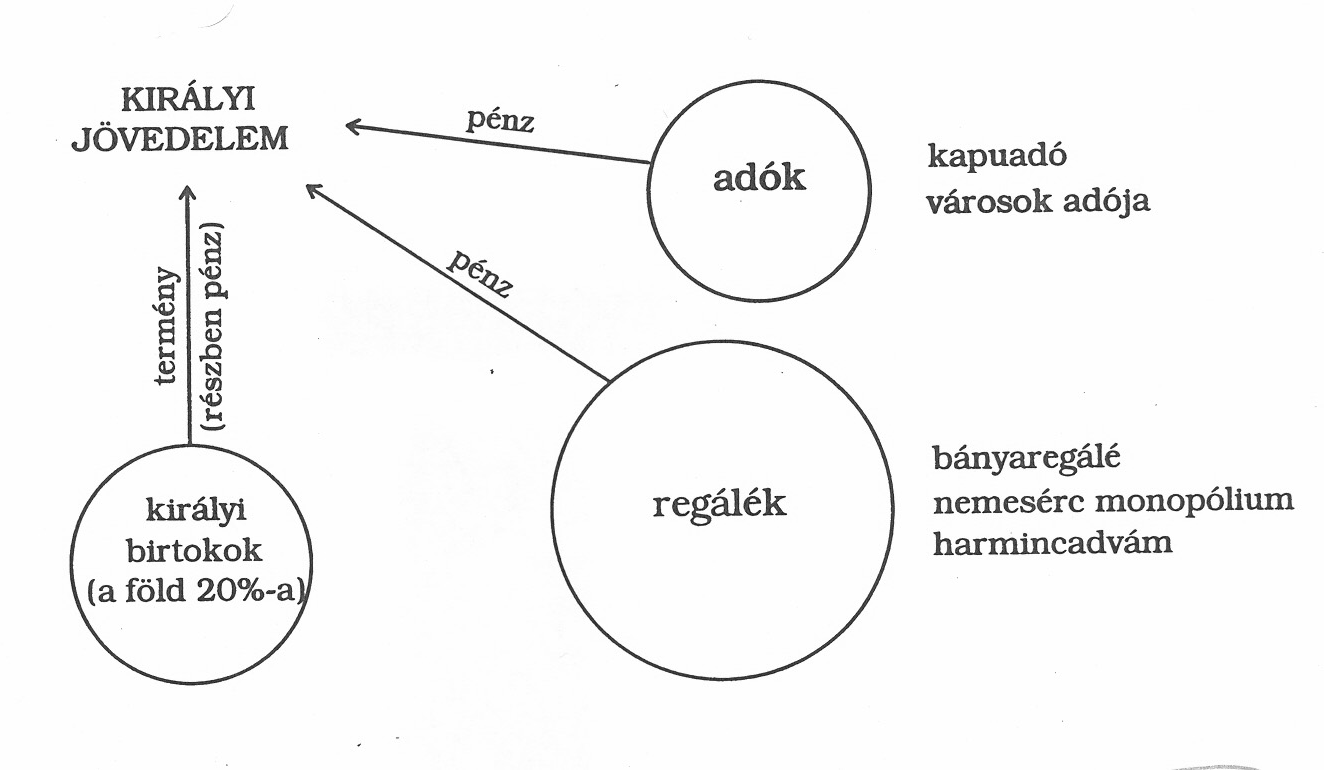 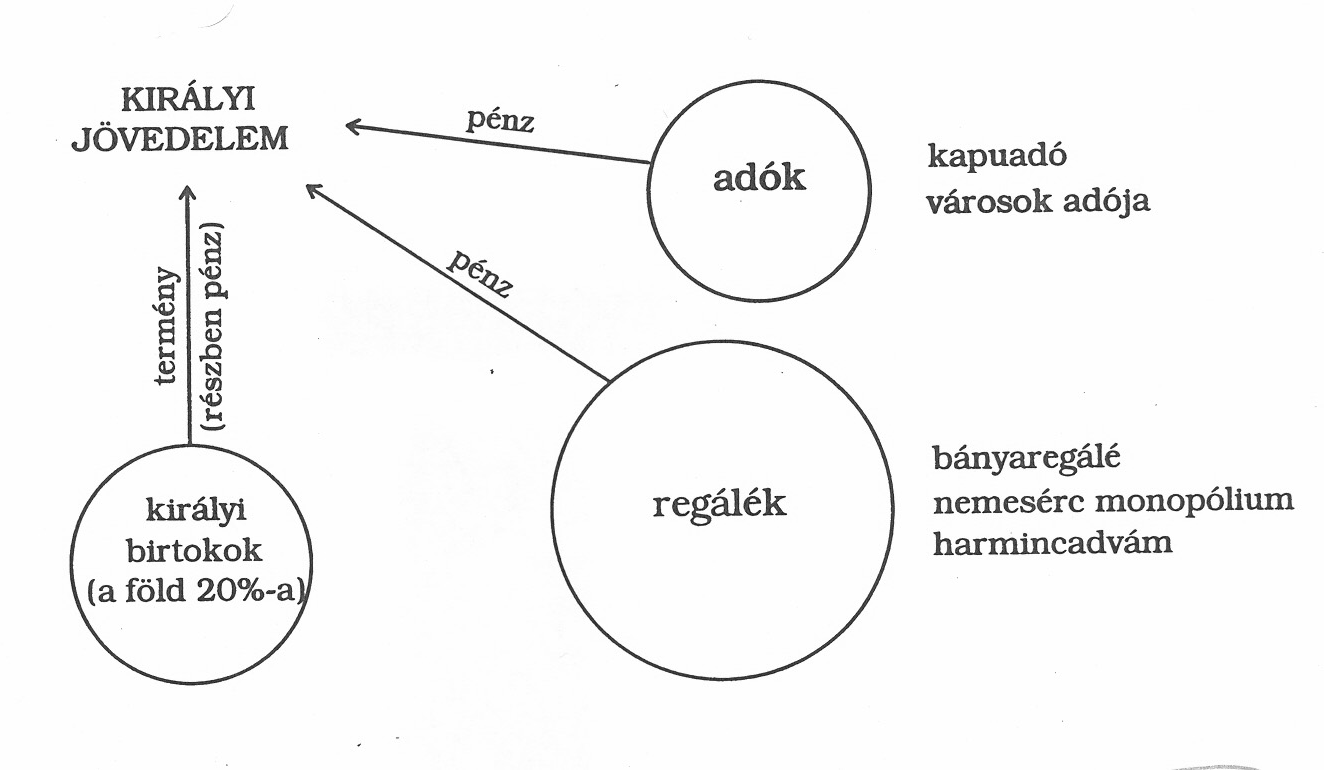 „[…] Ihr sollt erfahren, dass die Prälaten, Barone und Adligen unseres Landes miteinander gründlich besprachen, und uns untertänigst baten, da das schlechte Geld unserer Kammer die Bevölkerung unseres Landes sehr belastet, sollen wir für die Wiederherstellung des Wohlstandes und für das Gemeinwohl neues wertbeständiges Geld prägen. Und für unsere Einwilligung verpflichteten sich die Prälaten, Barone und Adligen unseres Landes, dass ihre Fronbauern und andere Völker unseres Landes nach je einer Hufe […] einzeln einen halben Ferto [ca. 18-20 Denar] Silber oder Geld […] an uns […] zahlen sollen.“ (Aus der Urkunde von Károly Róbert)„[…] Tudjátok meg, hogy országunk főpapjai, bárói és nemesei, egymás közt beható és egyértelmű megbeszélést folytatván, elénk járulva alázatosan azt kérték tőlünk, hogy mivel kamaránk silány pénze országunk lakosságát igen sújtja, országunk egykori jólétének helyreállítására s a közérdek javára maradandó értékű és egész országunkban mindenütt forgó új, jó pénzt veressünk. S hogy ebbe beleegyezzünk, országunk ugyanezen főpapjai, bárói és nemesei elvállalták, hogy az országunkban lévő jobbágyaik és másféle népeik egy-egy telek után […] egyenként fél fertót, [kb. 18-20 dénárt] ezüstben vagy pénzben […] tartozzanak […] kezünkhöz fizetni.” (Károly Róbert okleveléből)_____________________________________________________________________________________________________________________
_____________________________________________________________________________________________________________________
_____________________________________________________________________________________________________________________
_____________________________________________________________________________________________________________________
_____________________________________________________________________________________________________________________
_____________________________________________________________________________________________________________________
_____________________________________________________________________________________________________________________
_____________________________________________________________________________________________________________________
_____________________________________________________________________________________________________________________
_____________________________________________________________________________________________________________________
_____________________________________________________________________________________________________________________
_____________________________________________________________________________________________________________________
_____________________________________________________________________________________________________________________
_____________________________________________________________________________________________________________________
_____________________________________________________________________________________________________________________
_____________________________________________________________________________________________________________________
_____________________________________________________________________________________________________________________
_____________________________________________________________________________________________________________________
_____________________________________________________________________________________________________________________
_____________________________________________________________________________________________________________________
_____________________________________________________________________________________________________________________
_____________________________________________________________________________________________________________________
_____________________________________________________________________________________________________________________
_____________________________________________________________________________________________________________________
_____________________________________________________________________________________________________________________
_____________________________________________________________________________________________________________________
_____________________________________________________________________________________________________________________
_____________________________________________________________________________________________________________________
_____________________________________________________________________________________________________________________
_____________________________________________________________________________________________________________________
_____________________________________________________________________________________________________________________
_____________________________________________________________________________________________________________________
_____________________________________________________________________________________________________________________
_____________________________________________________________________________________________________________________
_____________________________________________________________________________________________________________________
_____________________________________________________________________________________________________________________
_____________________________________________________________________________________________________________________
_____________________________________________________________________________________________________________________
_____________________________________________________________________________________________________________________
_____________________________________________________________________________________________________________________
_____________________________________________________________________________________________________________________
_____________________________________________________________________________________________________________________7. Die Aufgabe behandelt die Veränderungen der ungarischen Gesellschaft am Anfang des 13. Jahrhunderts. (kurz)Analysieren Sie anhand der Quelle und Ihrer Kenntnisse, wie sich die Lage der leitenden weltlichen Schicht bis Anfang des 13. Jahrhunderts veränderte!„2. Wir wollen auch, dass weder wir, noch unsere Nachfolger den Mächtigen zuliebe Servienten gefangen nehmen, [...], es sei denn, sie wurden vorher vorgeladen und richterlich verurteilt.Wir werden genauso keinerlei Steuern […] nach den Besitztümern der Servienten erheben, […]Wenn ein Servient ohne männlichen Erben stirbt, soll ein Viertel seines Besitztums von seiner Tochter geerbt werden, und über den Rest darf er verfügen, wie er will. […]Und wenn der König einen Feldzug außerhalb des Landes führen will, haben die Servienten nicht mitzugehen, nur auf Kosten des Königs, der sie nach seiner Rückkehr mit keiner Kriegssteuer besteuern darf. […]Der Palatin soll in der Angelegenheit von jedem, der aus unserem Land ist, ohne Unterschiede urteilen. Gegen Adelige jedoch, wenn es um Tod oder Vermögenseinziehung geht, soll er nicht prozessieren dürfen, ohne den König benachrichtigt zu haben. [...]10. Wenn ein Lehnsherr, der Würdenträger ist, im Krieg getötet wird, soll seinem Sohn oder seiner Sippe eine gebührende Würde auferlegt werden. Und wenn ein freier Mensch stirbt, so soll der König seinen Sohn beschenken, wie es ihm gefällt.16. Wir schenken kein ganzes Komitat (d.h. den königlichen Gesamtbesitz im Komitat) oder keine Würde als ewiges Eigentum oder als ewigen Besitz. [...]26. Besitztümer dürfen [an Personen] außerhalb des Landes nicht verschenkt werden. Wenn solche verschenkt oder verkauft wurden, muss man den Bewohnern des Landes erlauben, sie zurückzukaufen.31. Wir verfügen, dass in dem Falle, wenn wir oder einer unserer Nachfolger zu irgendeiner Zeit diesem Erlass zuwiderhandeln sollten, sollen die Bischöfe als auch die Barone und Adeligen unseres Landes aufgrund dieser Urkunde gemeinsam oder einzeln, in der Gegenwart wie auch in der Zukunft für alle Zeiten befugt sein, zu widersprechen und sich uns sowie unseren Nachfolgern zu widersetzen, ohne des Hochverrats bezichtigt zu werden.“ (Auszug aus der Goldenen Bulle)„2. Azt is akarjuk, hogy sem mi, sem a mi utódaink valamely hatalmas kedvéért servienseket soha el ne fogassanak, […], hacsak előbb meg nem idézték, és bírói úton el nem ítélték őket.3. Úgyszintén semmiféle adót […] nem fogunk szedetni a serviensek birtokai után, […]4. Ha valamely serviens fiú utód nélkül hal meg, birtoka negyedrészét leánya örökölje, a többiről úgy intézkedjék, ahogy akar. […]7. Ha pedig a király az országon kívül akar hadat vezetni, a serviensek ne tartozzanak vele menni, csak az ő pénzén, és visszatérése után rajtuk hadbírságot ne szedjen. […]8. A nádorispán minden ember dolgában, ki országunkbeli, különbség nélkül ítéljen. De nemesek perét, ha fejök vesztébe vagy birtokuk veszedelmébe jár, a király híre nélkül el ne végezhesse. [...]10. Ha valamely jobbágyúrnak (értsd: főúrnak), akinek tiszte vagyon, hadban történik halála, annak fiát vagy atyjafiát illendő tiszttel méltó megajándékozni. És ha szabad ember halna meg, úgy ajándékozza meg fiát a király, amint neki tetszik.16. Egész vármegyét (értsd: a vármegyének a királyi kézen lévő teljes birtokállománya) vagy bármiféle méltóságot örök tulajdonul vagy birtokul nem adományozunk. [...]26. Birtokokat nem szabad az országon kívüli [személyeknek] adományozni. Ha ilyeneket adományoztak vagy eladtak, meg kell engedni az ország lakóinak, hogy azokat visszaváltsák.31. Elrendeljük, hogy mi vagy valamelyik utódunk valaha is ezzel a rendelkezéssel szembehelyezkedni akarna, ezen oklevelünk alapján a hűtlenség minden vétke nélkül országunknak mind püspökei, mind más jobbágyai (értsd: az ország főurai), valamint nemesei valamennyien és egyenként a jelenlegiek és utódaik nekünk és utódainknak mindörökre ellenállhassanak és ellentmondhassanak.” (Részlet az Aranybullából)________________________________________________________________________________________________________________________________________________________________________________________________________________________________________________________________________________________________________________________________________________________________________________________________________________________________________________________________________________________________________________________________________________________________________________________________________________________________________________________________________________________________________________________________________________________________________________________________________________________________________________________________________________________________________________________________________________________________________________________________________________________________________________________________________________________________________________________________________________________________________________________________________________________________________________________________________________________________________________________________________________________________________________________________________________________________________________________________________________________________________________________________________________________________________________________________________________________________________________________________________________________________________________________________________________________________________________________________________________________________________________________________________________________________________________________________________________8. Die Aufgabe bezieht sich auf die Zeit des Staatsgründung. (kurz)Zeigen Sie anhand der Quellen und Ihrer Kenntnisse, welche Rolle bei der Festigung der Macht und des Staates von Stephan I. die Krönung sowie die Gründung des Königshofes, der Burgkomitate und der Kirchenprovinzen spielten! Verwenden Sie auch den Geschichtsatlas für Mittelschulen! 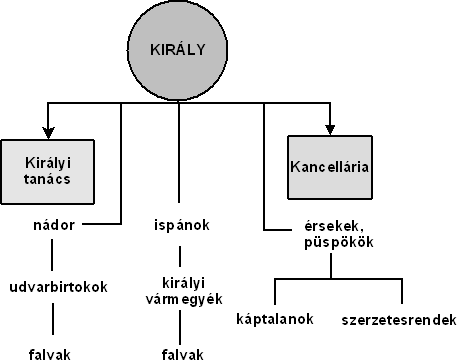 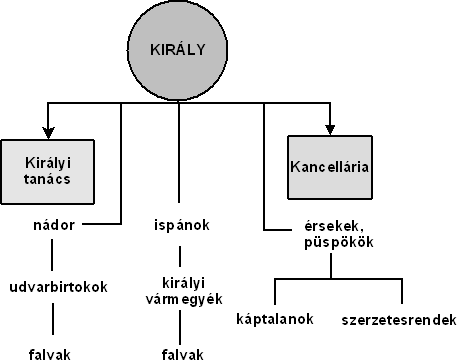 (király = König, királyi tanács = königlicher Rat, kancellárok = Kanzler, nádor = Palatin, ispánok = Gespane, érsekek, püspökök = Erzbischöfe, Bischöfe, udvarbirtokok = Hofgüter, királyi vármegyek = Königliche Burgkomitate, káptalanok = Kapitel, szerzetesrendek = Mönchsorden, falvak = Dörfer)„Nachdem sie den Brief mit dem apostolischen [hier: päpstlichen] Segen abgeholt hatten, sangen die hohen Geistlichen zusammen mit den Geistlichen, den Gespanen und dem Volk Lob, riefen den in der Liebe Gottes stehenden Stephan zum König aus, salbten ihn mit dem heiligen Öl und krönten ihn glücklich mit der Krone der Königswürde.“ (große Legende Stephans)„Miután elhozták a levelet az apostoli [itt: pápai] áldással, a főpapok a papsággal és az ispánok a néppel együtt dicséreteket énekeltek, az Isten szeretetében álló Istvánt királlyá kiáltották, a szent olajjal felkenték és a királyi méltóság koronájával szerencsésen megkoronázták.” (István nagylegendája)„Zehn Dörfer sollen eine Kirche bauen, die mit zwei Hufen und ebenso vielen Sklaven ausgestattet werden soll, mit Pferd und Stute, mit sechs Ochsen und zwei Kühen und mit dreißig Stück Jungvieh. Für die Gewänder und Altardecken soll der König sorgen, für den Pfarrer und die Bücher der Bischof. Wenn Gott jemandem in einem Jahr zehn gegeben hat, so soll er den zehnten Teil Gott geben, und wenn jemand seinen Zehnten versteckt, so soll er Gott neun Teile geben.“ (aus Stephans Gesetzen)„Tíz falu építsen egy templomot, amelyet két telekkel és ugyanannyi rabszolgával lássanak el, lóval és kancával, hat ökörrel és két tehénnel, harminc aprómarhával. Ruhákról és oltárterítőkről a király gondoskodjék, papról és könyvekről a püspök. Ha valakinek az Isten tizet adott egy évben, a tizedik részt adja Istennek, és ha valaki tizedét elrejti, kilenc részt adjon Istennek.” (István törvényeiből)___________________________________________________________________________________________________________________________________________________________________________________________________________________________________________________________________________________________________________________________________________________________________________________________________________________________________________________________________________________________________________________________________________________________________________________________________________________________________________________________________________________________________________________________________________________________________________________________________________________________________________________________________________________________________________________________________________________________________________________________________________________________________________________________________________________________________________________________________________________________________________________________________________________________________________________________________________________________________________________________________________________________________________________________________________________________________________________________________________________________________________________________________________________________________________________________________________________________________________________________________________________________________________________________________________________________________________________________________________________________9. Die Aufgabe bezieht sich auf Ungarn vor Mohács. (kurz)Zeigen Sie mit Hilfe der Quellen und Ihrer Kenntnisse die Merkmale der Künste, Baukunst und Literatur in Ungarn vor Mohács! Verwenden Sie den Geschichtsatlas der Mittelschule! 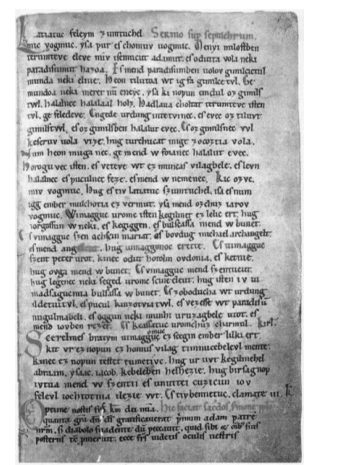 Totenrede und –klage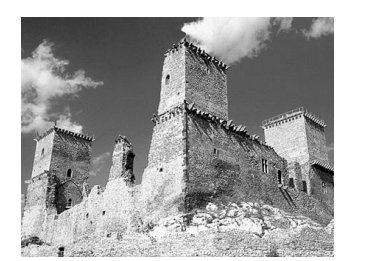 Burg von Diósgyőr
Herme des Heiligen László„Bislang kannte ich kein Weinen, nun weine ich aber unentwegt, werde vom Leid verzehrt.Jude, du nimmst mirmeine Sonne weg, meinen lieben Sohn, meine süße Freude.O mein süßer, lieber Herr, mein einziges Söhnlein!Siehe deine weinende Mutter an, rette sie aus ihrem Kummer!Meine Augen sind naß von Tränen, mein Herz verzagt vor Kummer.Durch dein rinnendes Blut erlahmt mein Herz.“ (altungarische Marienklage)„Volék sirolm tudotlon.Sirolmol sepedik,Búol oszuk, epedek.Választ világomtuul – Zsidou, fiodumtuul,Ézes ürümemtüül.Ó én ézes urodum,Eggyen igy fiodum!Sirou anyát teküncsed,Búabeleül kinyuhhad!Szemem künyüel árad,Én junhum buol fárad.Te vérüd hulottyaÉn junhum olélottya.” (Az Ómagyar Mária-siralom eredeti olvasás szerint)Kirche von Ják_______________________________________________________________________________________________________________________________________________________________________________________________________________________________________________________________________________________________________________________________________________________________________________________________________________________________________________________________________________________________________________________________________________________________________________________________________________________________________________________________________________________________________________________________________________________________________________________________________________________________________________________________________________________________________________________________________________________________________________________________________________________________________________________________________________________________________________________________________________________________________________________________________________________________________________________________________________________________________________________________________________________________________________________________________________________________________________________________________________________________________________________________________________________________________________________________________________________________________________________________________________________________________________________________________________________________________________________________________________________________________________________________________________________________________________________________________________10. Die Aufgabe bezieht sich	auf die Herrschaft von Matthias. (kurz)Zeigen Sie anhand der Quellen und Ihrer Kenntnisse, wie die zur Zeit von Matthias eingetretenen Änderungen in der Militärorganisation den Etat veränderten![Zur Zeit von László V. betrugen die jährlichen königlichen Einkünfte ca. 250 000 Forint.]„Das Militär gliedert sich bei uns in drei Waffengattungen: darunter bildet die schwere Reiterei den ersten Stand, diese verlangen für jedes Vierteljahr 15 Goldgulden. Der zweite Stand ist die leichte Reiterei, die wir Husaren nennen, diese wollen pro Vierteljahr 10 Goldgulden. Den dritten Stand bildet die Infanterie, die vierteljährlich pro Person 8 Goldgulden verlangt.“ (Brief von Matthias an seinen Schwiegervater Ferdinand, König von Neapel, 1481)„A katonaság nálunk három rendre oszlik: ezek közül az első rendet a nehézlovasok képezik, ezek minden negyed évre 15 aranyat kívánnak. A másik rend a könnyűlovasság, kiket huszároknak nevezünk, ezek negyedévenként 10 aranyat akarnak. A harmadik rendet a gyalogság képezi, mely évnegyedenkint egy személyre 8 aranyat kíván.” (Mátyás levele apósának, Ferdinánd nápolyi királynak; 1481)________________________________________________________________________________________________________________________________________________________________________________________________________________________________________________________________________________________________________________________________________________________________________________________________________________________________________________________________________________________________________________________________________________________________________________________________________________________________________________________________________________________________________________________________________________________________________________________________________________________________________________________________________________________________________________________________________________________________________________________________________________________________________________________________________________________________________________________________________________________________________________________________________________________________________________________________________________________________________________________________________________________________________________________________________________________________________________________________________________________________________________________________________________________________________________________________________________________________________________________________________________________________________________________________________________________________________________________________________________________________________________________________________________________________________________________________________________11. Die	Aufgabe bezieht sich auf die	Feldzüge von János Hunyadi. (lang)Zeigen Sie anhand der Quellen und Ihrer Kenntnisse die Ergebnisse bzw. Fehlschläge der Angriffsfeldzüge von János Hunyadi gegen die Türken! Geben Sie in Ihrer Antwort auch kurz die wichtigsten Ereignisse der Feldzüge gegen die Türken bekannt! Verwenden Sie den Geschichtsatlas für Mittelschulen!„Als auch die Reiterei der Türken ins Wanken geriet und davonzugaloppieren begann und nur das kaiserliche [sultanische] Lager umgeben von großer Furcht mit einer unzähligen Infanterietruppe ausharrte, sah König Ulászló, dass die gegnerische Reiterei floh und dass Sultan Murad und sein Lager vor Furcht zitterte, und so schickte er die zu seinem persönlichen Schutz bestimmte Truppe in den Kampf, und während der Herr Woiwode und die anderen in wilden Gefechten kämpften, stürmte er gegen das kaiserliche Lager an und wollte es vollständig vernichten. Er geriet zwischen die dichten Truppen der Infanterie, deren große Masse ihn anstürmte und ihn zusammen mit seinen Truppen zurückdrängte: er fiel. Dies brachte dem bereits besiegten und geschlagenen Feind den nicht mehr erhofften Sieg.“ (Beschreibung der Schlacht von Warna aus dem Werk „Chronik der Ungarn“ von János Thuróczy)„Mikor a törökök lovassága is megingott és futásnak eredt, s csupán a császári tábor állt nagy félelmek közepette a maga helyén, megszámlálhatatlan gyalogos csapattal: Ulászló király, látva, hogy az ellenséges lovasság fut, s hogy Murád császár és tábora reszket a félelemtől, a személyének védelmére rendelt csapatot harcba indította, és miközben a vajda úr és a többiek vad küzdelemben csatáztak, megrohanta a császár táborát, teljesen meg akarta semmisíteni. A gyalogosok sűrű csapatai közé ért, azoknak a nagy sokasága rárohant, elnyomta őt csapataival együtt: elesett. És ez nem remélt győzelemhez juttatta a már legyőzött és levert ellenséget, amely már egyáltalán nem reménykedett a győzelemben.” (A várnai csata leírása Thuróczy János „A magyarok krónikája” című művéből)„Aber nicht deswegen überließen wir ihn [den Sieg], weil uns der Mut verlassen hat, sondern weil wir mit Waffengewalt nicht siegten. Sie hingegen erreichten dies durch ihre Überzahl.“ (Bericht von Hunyadi über die Schlacht auf dem Amselfeld)„De nem azért engedtük át [a győzelmet] mert bátorságunk hagyott cserben, hanem mert fegyverrel nem győztük. Ők viszont sokaságukkal szerezték meg azt.” (Hunyadi jelentése a rigómezei csatáról)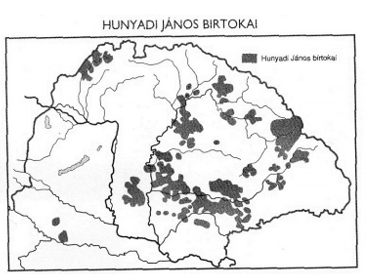 Güter von János Hunyadi„Den Feind kann man nur aus dem Land halten, indem man seine eigenen Kräfte auf seinem eigenen Gebiet bindet und seine Angriffe im Keime erstickt. Es gab aber auch weiterreichende Ziele für den Beginn des Angrifffeldzugs. Seine Absicht war – in seinen späteren Briefen gesteht er dies –, zu versuchen, den Türken aus ganz Europa zu vertreiben. [...] Die auf Angriff beruhende Strategie war damals ganz und gar neuartig, und neu war auch die Art der Aufstellung der Streitmacht und die Bewegung der einzelnen Teile. Die Figuration der ihren Gefechtsstand und ihre Gefechtsordnung ändern könnenden geschlossenen Truppen, die planmäßige, aufeinander abgestimmte Operation der verschiedenen Waffengattungen – dies war die Taktik, die Hunyadi von der entwickelteren europäischen Kriegsführung übernommen hatte und mit Erfolg anwandte.“ (Historikerin Zsuzsa Teke)„Az ellenséget csak úgy lehet távol tartani az országtól, ha saját erőit saját területén kötik le, kibontakozó támadásait csírában fojtják el. A támadó hadjárat megindításával azonban távolabbi céljai is voltak. Az volt a szándéka – későbbi leveleiben vall erről –, hogy megkísérli a törököt kiűzni egész Európából. […] A támadásra alapozott stratégia merőben újszerű volt akkor, s új volt a haderő felállításának, az egyes részek mozgatásának módja is. Az állásukat, harci rendjüket változtatni tudó zárt alakulatok szerepeltetése, a különböző fegyvernemek tervszerű, összehangolt működtetése – ez volt az a taktika, amelyet Hunyadi a fejlettebb európai hadviseléstől vett át, és sikerrel alkalmazott.” (Teke Zsuzsa történész) _____________________________________________________________________________________________________________________
_____________________________________________________________________________________________________________________
_____________________________________________________________________________________________________________________
_____________________________________________________________________________________________________________________
_____________________________________________________________________________________________________________________
_____________________________________________________________________________________________________________________
_____________________________________________________________________________________________________________________
_____________________________________________________________________________________________________________________
_____________________________________________________________________________________________________________________
_____________________________________________________________________________________________________________________
_____________________________________________________________________________________________________________________
_____________________________________________________________________________________________________________________
_____________________________________________________________________________________________________________________
_____________________________________________________________________________________________________________________
_____________________________________________________________________________________________________________________
_____________________________________________________________________________________________________________________
_____________________________________________________________________________________________________________________
_____________________________________________________________________________________________________________________
_____________________________________________________________________________________________________________________
_____________________________________________________________________________________________________________________
_____________________________________________________________________________________________________________________
_____________________________________________________________________________________________________________________
_____________________________________________________________________________________________________________________
_____________________________________________________________________________________________________________________
_____________________________________________________________________________________________________________________
_____________________________________________________________________________________________________________________
_____________________________________________________________________________________________________________________
_____________________________________________________________________________________________________________________
_____________________________________________________________________________________________________________________
_____________________________________________________________________________________________________________________
_____________________________________________________________________________________________________________________
_____________________________________________________________________________________________________________________
_____________________________________________________________________________________________________________________
_____________________________________________________________________________________________________________________
_____________________________________________________________________________________________________________________
_____________________________________________________________________________________________________________________
_____________________________________________________________________________________________________________________
_____________________________________________________________________________________________________________________
_____________________________________________________________________________________________________________________
_____________________________________________________________________________________________________________________
_____________________________________________________________________________________________________________________
_____________________________________________________________________________________________________________________12. Die Aufgabe bezieht sich auf die ungarische Geschichte des XV. Jahrhunderts. (lang)Stellen Sie anhand der Quellen und Ihrer Kenntnisse die politische Laufbahn von János Hunyadi dar und bewerten Sie seine Kämpfe gegen die Türken! (Verwenden Sie den Geschichtsatlas der Mittelschule!)Die Feldzüge von János Hunyadi(1453-ban elfoglalt területek = 1453 besetzte Gebiete, 1444-ben visszaadott területek = 1444 zurückgegebene Gebiete, Havasalföld = Walachei, Törcsvári-szoros = Törzburger Pass, Bánság = Banat, Nándorfehérvár = Belgrad, Szerbia = Serbien, Bosznia = Bosnien, Fekete tenger = Schwarzes Meer, Oszmán birodalom = osmanisches Reich, Drinápoly = Adrianopel, Bizánc = Konstantinopel/Byzanz)„Nach dem Sturm des Krieges und dem kläglichen Untergang von König Ulászló beschlossen die kirchlichen Würdenträger und die Barone des Landes mit gemeinsamem Willen, dass am nahenden Pfingstfest sämtliche Adlige sich auf der Rákoswiese versammeln und einen Landtag abhalten sollen. […] Alle, die erschienen waren, besprachen mit einem Willen und großer Besonnenheit das Wohl des Landes und wen sie zum Verteidiger des Landes wählen sollten für die Zeit, während der Kindkönig Ladislaus, Sohn von König Albert, der damals im fünften Lebensjahre stand, nicht fähig war, seinen Verstand im Rat und seinen Arm in der Schlacht zu gebrauchen. Der ganzen Versammlung stand die glanzvolle Erinnerung an die Taten des Fürsten János [János Hunyadi] vor Augen, und darum – obwohl viele hofften, dass ihnen das Würdenamt zugesprochen würde – erhielt es schließlich doch einzig dieser Herr Woiwode. Sie wählten ihn also zum Landesverweser in allen Angelegenheiten des Landes und des Königs.“ (Aus der Chronik von János Thuróczy)„A háború vihara és Ulászló király gyászos pusztulása után az ország egyházi főméltóságai és bárói közös akarattal elhatározták, hogy a közelgő Pünkösd ünnepén az összes nemesek üljenek össze Rákos mezején, és tartsanak országos gyűlést. […] Mindnyájan, akik csak megjelentek, egy akarattal és nagy megfontoltsággal tárgyaltak az ország javáról és arról, kit válasszanak meg az ország védelmezőjének arra az időre, amíg a gyermek László király, Albert király fia, aki akkor életének ötödik évében volt, nem képes eszét a tanácsban, karjait meg hadakozásra használni. Az egész közösség szeme előtt lebegett János vajda [Hunyadi János] úr tetteinek fényes emléke, és ezért – bár sokan reménykedtek benne, hogy a méltóság rájuk száll – ezt a tisztet mégis egyedül a vajda úr nyerte el. Megválasztották tehát őt az ország és a király hatáskörébe tartozó minden ügy kormányzójának.” (Thuróczy János krónikájából)„[…] ohne Hilfe können wir weder uns selber aufrechterhalten noch können wir anderen von Nutzen sein. Ungarn hat nicht die Kraft, den Feind zu vernichten, kann ihm aber auch nicht ausweichen; es gibt also keinen anderen Ausweg als den weiteren Kampf. Und ob es den mit Erfolg weiterführen wird können – das ist sehr zweifelhaft. Falls aber irgendeine Katastrophe eintreten würde, träfe die Demütigung und das Unglück, die eigentlich der ganzen Christenheit gelten, dann zuerst doch nur die Ungarn, aber auf diejenigen, die sie im Stich gelassen haben, wird dies mit Recht zurückschlagen, und sie wird – gekrönt durch die Demütigung – eine viel größere Katastrophe als die jetzige erwarten.“ (Kanzler János Vitéz vor den deutschen Ständen, 1455)„[…] segítség nélkül ugyanis sem magunkat nem tudjuk fenntartani, sem másoknak nem tudunk hasznára lenni. Magyarországnak nincs annyi ereje, hogy az ellenséget megsemmisítse, ugyanakkor kikerülni sem tudja, tehát nincs más kiút, mint a további harc. És hogy ezt sikerrel tudja-e folytatni – nagyon kétséges. Ha pedig valami katasztrófa következnék be, az egész kereszténységet ért gyalázat, szerencsétlenség most még csak a magyarokat sújtaná, de azokra, akik cserbenhagyták, joggal fog visszaütni, és rájuk a jelenleginél sokkal nagyobb katasztrófa fog – gyalázattal tetézve – várni.” (Vitéz János kancellár a német rendek előtt; 1455)„In der Zwischenzeit verschlechterte sich in Ungarn das Verhältnis zwischen der Hunyadi-Partei und der Garai-Cillei-Clique [Gruppe], die Ladislaus V. in der Hand hatte, weiter […]. Seine Gegner bestraften Hunyadi für das ihnen tatsächlich angetane oder nur so empfundene Unrecht, indem […] sie ihn sich selbst überließen.“ (Historiker Ferenc Szakály)„Időközben Magyarországon belül tovább romlott a Hunyadi-párt és az V. Lászlót kézben tartó Garai-Cillei klikk [csoport, szövetség] viszonya […]. Ellenfelei azzal torolták meg Hunyadin a rajtuk esett vélt vagy valódi sérelmeket, hogy […] magára hagyták őt.” (Szakály Ferenc történész)_____________________________________________________________________________________________________________________
_____________________________________________________________________________________________________________________
_____________________________________________________________________________________________________________________
_____________________________________________________________________________________________________________________
_____________________________________________________________________________________________________________________
_____________________________________________________________________________________________________________________
_____________________________________________________________________________________________________________________
_____________________________________________________________________________________________________________________
_____________________________________________________________________________________________________________________
_____________________________________________________________________________________________________________________
_____________________________________________________________________________________________________________________
_____________________________________________________________________________________________________________________
_____________________________________________________________________________________________________________________
_____________________________________________________________________________________________________________________
_____________________________________________________________________________________________________________________
_____________________________________________________________________________________________________________________
_____________________________________________________________________________________________________________________
_____________________________________________________________________________________________________________________
_____________________________________________________________________________________________________________________
_____________________________________________________________________________________________________________________
_____________________________________________________________________________________________________________________
_____________________________________________________________________________________________________________________
_____________________________________________________________________________________________________________________
_____________________________________________________________________________________________________________________
_____________________________________________________________________________________________________________________
_____________________________________________________________________________________________________________________
_____________________________________________________________________________________________________________________
_____________________________________________________________________________________________________________________
_____________________________________________________________________________________________________________________
_____________________________________________________________________________________________________________________
_____________________________________________________________________________________________________________________
_____________________________________________________________________________________________________________________
_____________________________________________________________________________________________________________________
_____________________________________________________________________________________________________________________
_____________________________________________________________________________________________________________________
_____________________________________________________________________________________________________________________
_____________________________________________________________________________________________________________________
_____________________________________________________________________________________________________________________
_____________________________________________________________________________________________________________________
_____________________________________________________________________________________________________________________
_____________________________________________________________________________________________________________________
_____________________________________________________________________________________________________________________13. Die Aufgabe bezieht sich auf den Mongolensturm/Tatarensturm. (lang)Zeigen Sie anhand der Quellen und Ihrer Kenntnisse die Ereignisse des Tatarensturms! Gehen Sie bitte auch auf den Historikerstreit über die Menschenverluste im Tatarensturm ein! Verwenden Sie den Geschichtsatlas für Mittelschulen!„Darüber hinaus habe ich erfahren, dass du meine kumanischen Knechte unter deinem Schutz hältst. Deswegen weise ich dich an, diese zukünftig nicht bei dir zu behalten und dich nicht wegen ihrer mir entgegenzustellen. Ihnen fällt es leichter zu fliehen als dir, denn weil sie keine Häuser haben, können sie mit ihren Zelten wandernd vielleicht entfliehen, aber du, der du in Häusern wohnst, der du Burgen und Städte besitzt, wie wirst du meinen Händen entfliehen?“ (Brief Batu Khans an Béla IV., 1238)„Megtudtam ezenfelül, hogy kun szolgáimat oltalmad alatt tartod. Ezért utasítalak tégedet, hogy ezeket a jövőben ne tartsd magadnál, és miattuk ne kerülj velem szembe. Nekik könnyebb elmenekülni, mint neked, mivel nem lévén házaik, sátraikkal vándorolva talán el tudnak menekülni, de te, aki házakban lakol, váraid és városaid vannak, hogy fogsz menekülni kezeim közül?” (Batu kán levele IV. Bélához; 1238)„Nicht weit vom Heer fanden die Mongolen/Tataren eine Furt, und innerhalb einer Nacht überquerten alle den Fluss und begannen im Morgengrauen, indem sie die königliche Schar umzingelten, ihre Pfeile wie Hagel auf das Heer abzuschießen. Die Ungarn, teils dass man sie überrascht hatte, teils dass man sie mit List überholt hatte, stiegen bewaffnet zu Pferde, aber die Soldaten konnten nicht ihre Herren und die Herren nicht ihre Soldaten finden, und sie zogen kraftlos und apathisch in den Kampf. Die Pfeilschüsse fielen so dicht, dass die Kämpfer von ihnen gleichsam in Schatten gehüllt wurden, und die Pfeile flogen so in der Luft herum, wie dies Heuschrecken zu tun pflegen. [...] Der König aber war nicht imstande, die Schlachtordnung aufzustellen. [...] Und als der Weg vor dem königlichen Trupp von mehreren Seiten offen war, fand der König, ohne dass man ihn erkannt hätte, seinen Weg zu dem Wald.“ (Rogerius: Trauergesang)„A tatárok nem messze a hadseregtől találtak egy gázlót, és egy éjszaka alatt mindnyájan átkeltek rajta, és hajnalban a király seregét körülvéve jégesőként kezdték lőni nyilaikat a hadseregre. A magyarok, részint hogy meglepték, részint hogy ravaszsággal megelőzték őket, fegyvert öltve lóra szálltak, de a katonák nem tudták uraikat, az urak katonáikat megtalálni, és amikor harcba indultak, lanyhán és egykedvűen vonultak. A nyíllövések oly sűrűn estek, hogy a harcosokat szinte árnyékba borították, és a nyilak úgy repdestek a levegőben, mint sáskák és szöcskék szoktak szállni. […] A király pedig nem volt képes felállítani a csatarendet. […] És amikor több oldalon nyitva állt az út a királyi csapat előtt, a király anélkül, hogy felismerték volna, utat talált az erdő felé.” (Rogerius: Siralmas ének)„Nach den vorherigen Berechnungen können wir die Zerstörungen in Transdanubien und in der Kleinen Ungarischen Tiefebene je nach Gebiet zwischen vierzig und null Prozent, also mit 20 Prozent, in der Großen Tiefebene mit vierzig bis achtzig Prozent, also mit sechzig Prozent angeben. Wenn man die nach dem Tatarensturm einsetzende Hungersnot, den damit einhergehenden Geburtenrückgang, die hohe Kindersterblichkeit und die Seuchen berücksichtigt, konnte die Vernichtung des Ungarntums die fünfzig Prozent erreichen.“ (György Győrffy, Historiker)„A fenti előzetes számítások alapján a Dunántúl és a Kisalföld pusztulását területenként változó módon negyven és nulla százalék között húsz százalékra, a Nagy-Alföldet negyven és nyolcvan százalék között hatvan százalékra tehetjük. Figyelembe véve a tatárjárást követő éhínséget, az ezzel járó születéscsökkenést, magas gyermekhalandóságot és a járványok pusztítását, a magyarság pusztulása megközelíthette az ötven százalékot.” (Győrffy György történész)„Wiegt man alles gegeneinander ab, kann man als hypothetische Größe so viel sagen, dass die Vorstellung der »Entvölkerung« mit einem fünfzigprozentigen landesweiten Bevölkerungsverlust sehr, sehr stark nach unten zu korrigieren ist, und zwar auf kaum 15-20 Prozent. Was immer noch eine gewaltige Zahl, eine grausame Vernichtung ist, denn dies bedeutet den Tod von drei- bis vierhunderttausend Menschen.“ (Jenő Szűcs, Historiker)„Mindent mérlegelve, hipotetikus értékkel annyi mondható ki, hogy az »elnéptelenedés« képzete az 50 százalékos országos pusztulásról igen-igen erőteljesen leszállítandó, alighanem 15–20 százalékra. Ami még mindig hatalmas szám, kegyetlen pusztulás, hiszen 3–400 ezer ember halálát jelenti.” (Szűcs Jenő történész)_____________________________________________________________________________________________________________________
_____________________________________________________________________________________________________________________
_____________________________________________________________________________________________________________________
_____________________________________________________________________________________________________________________
_____________________________________________________________________________________________________________________
_____________________________________________________________________________________________________________________
_____________________________________________________________________________________________________________________
_____________________________________________________________________________________________________________________
_____________________________________________________________________________________________________________________
_____________________________________________________________________________________________________________________
_____________________________________________________________________________________________________________________
_____________________________________________________________________________________________________________________
_____________________________________________________________________________________________________________________
_____________________________________________________________________________________________________________________
_____________________________________________________________________________________________________________________
_____________________________________________________________________________________________________________________
_____________________________________________________________________________________________________________________
_____________________________________________________________________________________________________________________
_____________________________________________________________________________________________________________________
_____________________________________________________________________________________________________________________
_____________________________________________________________________________________________________________________
_____________________________________________________________________________________________________________________
_____________________________________________________________________________________________________________________
_____________________________________________________________________________________________________________________
_____________________________________________________________________________________________________________________
_____________________________________________________________________________________________________________________
_____________________________________________________________________________________________________________________
_____________________________________________________________________________________________________________________
_____________________________________________________________________________________________________________________
_____________________________________________________________________________________________________________________
_____________________________________________________________________________________________________________________
_____________________________________________________________________________________________________________________
_____________________________________________________________________________________________________________________
_____________________________________________________________________________________________________________________
_____________________________________________________________________________________________________________________
_____________________________________________________________________________________________________________________
_____________________________________________________________________________________________________________________
_____________________________________________________________________________________________________________________
_____________________________________________________________________________________________________________________
_____________________________________________________________________________________________________________________
_____________________________________________________________________________________________________________________
_____________________________________________________________________________________________________________________14. Die Aufgabe bezieht sich auf die Arpaden-Zeit. (lang)Beschreiben Sie bitte mit Hilfe der Quellen und Ihrer Kenntnisse die Geschichte des Tatarensturms (Mongolensturms) und die Wiederaufbau-Politik von Béla IV.!„Auch eine andere Sache sagten sie [die Adligen], nämlich dass er ungeachtet ihres Ratschlags oder gerade entgegen dessen die Kumanen zu ihrer Unterdrückung und Demütigung hereingebracht hatte. [...] Deswegen waren sie so empört, dass sie es kaum ertragen konnten; und obwohl sie es nicht aussprachen, waren sie ihm [König Béla IV.] nicht von Herzen und Seele wohlgesonnen und hegten für ihn in ihrem Gemüt keine friedlichen Gedanken.“ (Meister Rogerius)„Egy másik dolgot is mondogattak [a nemesek], mégpedig azt, hogy mellőzve tanácsukat vagy éppen annak ellenére, az ő elnyomásukra és megszégyenítésükre hozta be a kunokat. […] Emiatt akkora méltatlankodás élt bennük, hogy elviselni is alig tudták; és bár nem mondták ki, nem voltak hozzá [IV. Béla királyhoz] jó szívvel és lélekkel, és nem is forgattak elméjükben békés gondolatokat iránta.” (Rogerius mester)der Tatarensturm in Ungarn 1241-1242(Lengyel Királyság = Königreich Polen; Német-Római Császárság = Deutsch-Römisches Kaiserreich; Horvátország = Kroatien; Bécs = Wien; Pozsony = Pressburg; Zágráb = Zagreb; Halics = Halitsch; a mongol seregek útvonala = Weg der mongolischen Scharen; IV. Béla menekülése = Flucht von Béla IV.; magyar kezén maradt vár = in ungarischer Hand verbliebene Burg; kunok által elpusztított település = von Kumanen zerstörte Siedlung; tatárok által elfoglalt város = von Tataren eingenommene Stadt)_____________________________________________________________________________________________________________________
_____________________________________________________________________________________________________________________
_____________________________________________________________________________________________________________________
_____________________________________________________________________________________________________________________
_____________________________________________________________________________________________________________________
_____________________________________________________________________________________________________________________
_____________________________________________________________________________________________________________________
_____________________________________________________________________________________________________________________
_____________________________________________________________________________________________________________________
_____________________________________________________________________________________________________________________
_____________________________________________________________________________________________________________________
_____________________________________________________________________________________________________________________
_____________________________________________________________________________________________________________________
_____________________________________________________________________________________________________________________
_____________________________________________________________________________________________________________________
_____________________________________________________________________________________________________________________
_____________________________________________________________________________________________________________________
_____________________________________________________________________________________________________________________
_____________________________________________________________________________________________________________________
_____________________________________________________________________________________________________________________
_____________________________________________________________________________________________________________________
_____________________________________________________________________________________________________________________
_____________________________________________________________________________________________________________________
_____________________________________________________________________________________________________________________
_____________________________________________________________________________________________________________________
_____________________________________________________________________________________________________________________
_____________________________________________________________________________________________________________________
_____________________________________________________________________________________________________________________
_____________________________________________________________________________________________________________________
_____________________________________________________________________________________________________________________
_____________________________________________________________________________________________________________________
_____________________________________________________________________________________________________________________
_____________________________________________________________________________________________________________________
_____________________________________________________________________________________________________________________
_____________________________________________________________________________________________________________________
_____________________________________________________________________________________________________________________
_____________________________________________________________________________________________________________________
_____________________________________________________________________________________________________________________
_____________________________________________________________________________________________________________________
_____________________________________________________________________________________________________________________
_____________________________________________________________________________________________________________________
_____________________________________________________________________________________________________________________15. Die Aufgabe bezieht sich auf den frühen Abschnitt der ungarischen Städteentwicklung. (kurz)Bitte zeigen Sie anhand der Quelle und Ihrer Kenntnisse die Faktoren, die die Städteentwicklung in der Anjou-Zeit förderten, und die Umstände, die die Städteentwicklung bestimmten! Verwenden Sie den Geschichtsatlas für Mittelschulen!Ungarns Wirtschaft im 14. Jahrhundert________________________________________________________________________________________________________________________________________________________________________________________________________________________________________________________________________________________________________________________________________________________________________________________________________________________________________________________________________________________________________________________________________________________________________________________________________________________________________________________________________________________________________________________________________________________________________________________________________________________________________________________________________________________________________________________________________________________________________________________________________________________________________________________________________________________________________________________________________________________________________________________________________________________________________________________________________________________________________________________________________________________________________________________________________________________________________________________________________________________________________________________________________________________________________________________________________________________________________________________________________________________________________________________________________________________________________________________________________________________________________________________________________________________________________________________________________________16. Die Aufgabe bezieht sich auf die ungarische Staatsgründung. (lang)Bitte zeigen Sie anhand der Quellen und Ihrer Kenntnisse die Umstände der Machterlangung Stefans und die Mittel zur Festigung seiner Macht! Verwenden Sie den Geschichtsatlas für Mittelschulen!„Die Eheschließungen der Herrscher waren im Mittelalter keine Privatangelegenheit, sondern [...] dienten der Festigung der Herrschaft der Dynastie. Wenn damit eine kriegerische Epoche abgeschlossen wurde, dann bedeuteten sie die Garantie des Friedensschlusses. Es kam vor, dass zur Festigung der Herrschaft der Dynastie [...] ein Bündnispartner gesucht wurde, mit dessen Hilfe nicht nur mögliche Angriffe abgewendet werden konnten, sondern von dem eventuell auch militärische Hilfe erwartet werden konnte.“ (Márta Font, Historikerin)„Az uralkodói házasságok a középkorban nem magánügyek voltak, hanem […] a dinasztia uralmának megszilárdítását szolgálták. Ha egy háborús időszakot zártak le, akkor a békekötés garanciáját jelentették. Előfordult, hogy a dinasztia uralmának megszilárdításához […] szövetségest kerestek, akinek a segítségével nemcsak a lehetséges támadásokat küszöbölték ki, hanem akitől alkalmasint katonai segítséget is várhattak.” (Font Márta, történész)„Die Priester und die Gespane sollen sämtlichen Dorfrichtern anordnen, dass auf deren Befehl am Sonntag jeder in die Kirche gehen soll, Alte und Junge, Männer und Frauen, ausgenommen diejenigen, die das Feuer hüten. Wenn aber jemand aus anderem Grund zuhause bleibt, soll er geschlagen und geschoren werden.“ (Auszug aus dem ersten Gesetzbuch des Heiligen Stefan)„A papok pedig és az ispánok hagyják meg az összes falusi bíróknak, hogy ezek parancsára vasárnap mindenki menjen a templomba, öregek és fiatalok, férfiak és nők, kivéve azokat, akik a tüzet őrzik. Ha pedig valaki amazok hanyagsága folytán nem őrzés végett marad otthon, az ilyet verjék meg, és nyírják le.” (Részlet Szent István első törvénykönyvéből)_____________________________________________________________________________________________________________________
_____________________________________________________________________________________________________________________
_____________________________________________________________________________________________________________________
_____________________________________________________________________________________________________________________
_____________________________________________________________________________________________________________________
_____________________________________________________________________________________________________________________
_____________________________________________________________________________________________________________________
_____________________________________________________________________________________________________________________
_____________________________________________________________________________________________________________________
_____________________________________________________________________________________________________________________
_____________________________________________________________________________________________________________________
_____________________________________________________________________________________________________________________
_____________________________________________________________________________________________________________________
_____________________________________________________________________________________________________________________
_____________________________________________________________________________________________________________________
_____________________________________________________________________________________________________________________
_____________________________________________________________________________________________________________________
_____________________________________________________________________________________________________________________
_____________________________________________________________________________________________________________________
_____________________________________________________________________________________________________________________
_____________________________________________________________________________________________________________________
_____________________________________________________________________________________________________________________
_____________________________________________________________________________________________________________________
_____________________________________________________________________________________________________________________
_____________________________________________________________________________________________________________________
_____________________________________________________________________________________________________________________
_____________________________________________________________________________________________________________________
_____________________________________________________________________________________________________________________
_____________________________________________________________________________________________________________________
_____________________________________________________________________________________________________________________
_____________________________________________________________________________________________________________________
_____________________________________________________________________________________________________________________
_____________________________________________________________________________________________________________________
_____________________________________________________________________________________________________________________
_____________________________________________________________________________________________________________________
_____________________________________________________________________________________________________________________
_____________________________________________________________________________________________________________________
_____________________________________________________________________________________________________________________
_____________________________________________________________________________________________________________________
_____________________________________________________________________________________________________________________
_____________________________________________________________________________________________________________________17. Die Aufgabe bezieht sich auf den Tatarenzug. (lang)Zeigen Sie anhand der Quellen und Ihrer Kenntnisse die Folgen des Tatarenzugs und die Politik von Béla IV. nach dem Tatarenzug! Verwenden Sie den Atlas der Mittelschulen!„[...] wir nahmen das von den Tataren verwüstete Gebiet in Augenschein [...]. Die Kirchtürme waren unsere Wegweiser von einem Ort zum anderen, und sie wiesen einen fürchterlichen Weg [...]. Wir kamen in der Stadt Karlsburg/Gyulafehérvár an, wo wir nichts vorfanden, nur die Knochen und Schädel der Getöteten, zerstörte Basiliken und Paläste und ihre untergrabenen Mauern. [...] Und beim zehnten Meilenstein [...] befand sich ein wunderbarer hoher Berg [...] Eine Vielzahl von Männern und Frauen waren dorthin geflohen und empfingen uns nun unter Tränen. [...] Schließlich gaben sie uns schwarzes Brot, das sie aus Mehl und zerstampfter Eichenrinde gebacken hatten.“ (Rogerius: Klagelied)„[…] szemügyre vettük a tatároktól elpusztított vidéket […]. Az egyházak tornyai voltak útmutató jeleink egyik helységből a másikba, és ezek is borzalmas utat jelöltek […]. Gyulafehérvár városába érkeztünk, ahol semmit sem találtunk, csak megöltek csontjait és koponyáit, a bazilikák és paloták szétrombolt és aláásott falait. [...] És a tizedik mérföldkőnél [...] volt egy csodálatosan magas hegy [...] embereknek és asszonyoknak nagy sokasága menekült ide, és most könnyek között fogadtak. [...] Végül fekete kenyeret adtak nekünk, amelyet lisztből és összemorzsolt tölgyfakéregből sütöttek.” (Rogerius: Siralmas ének)„Nachdem die Tataren den Großteil der Einwohner des Landes getötet oder verschleppt hatten, und das Land, das zuvor voller Untertanen gewesen war, vielerorts zur Einöde wurde, bemühten wir uns, durch königlichen Erlass aus allen Teilen der Welt sowohl Soldaten als auch Bauern zur Besiedlung der zerstörten und von ihren Bewohnern verlassenen Felder zu sammeln.“ (Urkunde von Béla IV. aus dem Jahre 1268)„Miután a tatárok egykor az ország lakosainak nagy részét megölték, vagy elhurcolták, s az ország, amely azelőtt telve volt néppel, sok helyütt pusztasággá vált, királyi rendelettel igyekeztünk a világ minden részéről mind katonákat, mind földműveseket gyűjteni, az elpusztított és lakosaiktól elhagyott földek benépesítésére.” (IV. Béla 1268. évi oklevele)„Wir [Béla IV.], von Gottes Gnaden König von Ungarn [...] geben all jenen kund, die diesen Brief lesen, dass sämtliche Adlige Ungarns, die man königliche Servienten nennt, vor uns getreten sind und uns demütig baten, ihre [...] gewonnenen Freiheiten beizubehalten [...] Da wir fanden, dass ihre Bitten und Forderungen berechtigt und rechtens seien, meinten wir nach Beratung mit unseren Baronen und mit deren Zustimmung, sie erfüllen zu müssen [...]. Desgleichen ordneten wir noch an, dass jedes Jahr zur Feier des heiligen Königs jemand unter ihnen nach Stuhlweißenburg/Fehérvár zu kommen hat, und aus jedem Komitat haben zwei oder drei Adlige zu kommen, damit wir in deren Beisein jeder Klage über jegliche Beschädigung und Ungerechtigkeit, wer auch immer diese verursacht und begangen hat, Genugtuung verschaffen.“ (aus dem Gesetz des Jahres 1267)„Mi [IV. Béla] Isten kegyelméből Magyarország királya [...] tudtára adjuk mindazoknak, akik jelen levelünket megtekintik, hogy Magyarország összes nemesei, akiket királyi servienseknek mondanak, hozzánk járulván, tőlünk alázatosan azt kérték, hogy őket […] elnyert szabadságukban megtartani kegyeskedjünk […] Mivel úgy találtuk, hogy kéréseik és követeléseik jogosak és törvényesek, tanácsot tartván báróinkkal s az ő hozzájárulásukkal azokat teljesítendőnek véltük […]. Úgyszintén elrendeltük, hogy minden évben a szent király ünnepén, közülünk valaki tartozzék Fehérvárra jönni, és minden megyéből két vagy három nemes tartozzék megjelenni, hogy azoknak jelenlétében minden kártevésről és jogtalanságról, bárki okozta és követte el azokat, minden panaszosnak elégtételt szolgáltassunk.” (Az 1267. évi törvényből)_____________________________________________________________________________________________________________________
_____________________________________________________________________________________________________________________
_____________________________________________________________________________________________________________________
_____________________________________________________________________________________________________________________
_____________________________________________________________________________________________________________________
_____________________________________________________________________________________________________________________
_____________________________________________________________________________________________________________________
_____________________________________________________________________________________________________________________
_____________________________________________________________________________________________________________________
_____________________________________________________________________________________________________________________
_____________________________________________________________________________________________________________________
_____________________________________________________________________________________________________________________
_____________________________________________________________________________________________________________________
_____________________________________________________________________________________________________________________
_____________________________________________________________________________________________________________________
_____________________________________________________________________________________________________________________
_____________________________________________________________________________________________________________________
_____________________________________________________________________________________________________________________
_____________________________________________________________________________________________________________________
_____________________________________________________________________________________________________________________
_____________________________________________________________________________________________________________________
_____________________________________________________________________________________________________________________
_____________________________________________________________________________________________________________________
_____________________________________________________________________________________________________________________
_____________________________________________________________________________________________________________________
_____________________________________________________________________________________________________________________
_____________________________________________________________________________________________________________________
_____________________________________________________________________________________________________________________
_____________________________________________________________________________________________________________________
_____________________________________________________________________________________________________________________
_____________________________________________________________________________________________________________________
_____________________________________________________________________________________________________________________
_____________________________________________________________________________________________________________________
_____________________________________________________________________________________________________________________
_____________________________________________________________________________________________________________________
_____________________________________________________________________________________________________________________
_____________________________________________________________________________________________________________________
_____________________________________________________________________________________________________________________
_____________________________________________________________________________________________________________________
_____________________________________________________________________________________________________________________
_____________________________________________________________________________________________________________________
_____________________________________________________________________________________________________________________18. Die Aufgabe bezieht sich die Geschichte Ungarns im Mittelalter. (kurz)Zeigen Sie bitte mit Hilfe der Quelle und Ihrer Kenntnisse die Bestimmungen der Goldenen Bulle, die die Servienten betrafen, sowie deren Zusammenhang mit der Entstehung des Adels!„3. Wir werden keinerlei Steuern noch "freie Denare" nach den Gütern der Servienten erheben. Auch von den Leuten der Kirche werden wir keinerlei Steuer erheben.4. Wenn ein Servient ohne Sohn stirbt, soll seine Tochter ein Viertel seines Gutes erben, über das andere soll er so verfügen, wie er will. Und wenn er durch seinen unerwarteten Tod keine Bestimmungen treffen kann, sollen seine Verwandten erben. Und wenn er überhaupt keine Verwandtschaft hat, wird der König dies in Besitz nehmen.7. Wenn aber der König außerhalb des Landes Krieg führen will, so sind die Servienten nicht verpflichtet, mit ihm zu ziehen, nur um sein Geld. Wenn allerdings seitens des Feindes ein Heer ins Land kommt, sind alle verpflichtet zu kommen.“ (Goldene Bulle) „3. Semmiféle adót, sem „szabad dénárokat” nem fogunk szedetni a szerviensek birtokai után. Az egyházak népeitől sem fogunk semmiféle adót szedetni.4. Ha valamely szerviens fiú nélkül hal meg, birtoka negyed részét leánya örökölje, a többiről úgy intézkedjék, ahogy akar. És ha váratlan halál folytán intézkedni nem tud, rokonai örököljék. És ha egyáltalán semmi nemzetsége sincs, a király fogja azokat birtokba venni.7. Ha pedig a király az országon kívül akar hadat vezetni, a szerviensek ne tartozzanak vele menni, csak az ő pénzén. Ha azonban az ellenség részéről jön sereg az országra, mindnyájan menni tartoznak.” (Aranybulla)_____________________________________________________________________________________________________________________
_____________________________________________________________________________________________________________________
_____________________________________________________________________________________________________________________
_____________________________________________________________________________________________________________________
_____________________________________________________________________________________________________________________
_____________________________________________________________________________________________________________________
_____________________________________________________________________________________________________________________
_____________________________________________________________________________________________________________________
_____________________________________________________________________________________________________________________
_____________________________________________________________________________________________________________________
_____________________________________________________________________________________________________________________
_____________________________________________________________________________________________________________________
_____________________________________________________________________________________________________________________
_____________________________________________________________________________________________________________________
_____________________________________________________________________________________________________________________
_____________________________________________________________________________________________________________________
_____________________________________________________________________________________________________________________19. Die Aufgabe bezieht sich auf die Herrschaft von Károly Róbert. (lang)Bitte zeigen Sie anhand der Quellen und Ihrer Kenntnisse die Wirtschaftsreformen von Károly Róbert! Verweisen Sie auf die Bedeutung der Maßnahmen! Verwenden Sie den Geschichtsatlas der Mittelschule!„Wir, Karl, durch die Gnade Gottes König von Ungarn, verordneten, da wir [...] mit Herrn Johann, dem König von Böhmen [...] Rat hielten [...], dass sowohl unsere Kaufleute als auch die aus Böhmen und anderen Ländern auf den unten beschriebenen Landstraßen und Strecken fahren und reisen müssen [...]. Da wir wohl wissen, dass noch König Béla sowohl den Bürgern von Brünn als auch denen von Tyrnau die Zollstellen angegeben hatte, betrachten wir diese auch weiterhin als gesetzlich und berechtigt. Gerade deshalb laden wir sowohl unsere Kaufleute als auch die aus Böhmen und aus anderen Ländern eintreffenden Kaufleute ein und versichern sie, dass sie mit ihren Gütern, Waren und Werten in Frieden, unbehelligt und ohne jede Behinderung in der Sicherheit ihres Vermögens und ihrer Person nach Bezahlen der Zölle frei durch die erwähnten Zollplätze kommen sollen.“ (Urkunde von Károly Róbert aus dem Jahre 1336)„Mi, Károly, Isten kegyelméből Magyarország királya, amidőn […] János úrral, Csehországnak […] királyával [...] tanácskozást tartottunk […] elrendeltük, hogy mind a mi kereskedőinknek, mind a csehországiaknak és más szomszédos országbelieknek az alább megírt országutakon és útvonalakon kell járniok és utazniok [...]. Mivel jól tudjuk, hogy még Béla király jelölte ki mind a brünni polgároknak, mind a nagyszombatiaknak a vámhelyeket, ezeket továbbra is törvényeseknek és jogosnak tekintjük. Éppen ezért mind a mi kereskedőinket, mind a csehországi és más országokból érkező kereskedőket hívjuk és biztatjuk, hogy javaikkal, áruikkal és értékeikkel békében, háborítatlanul és minden akadályoztatás nélkül vagyonuk és személyük biztonságban a vámok lefizetése után szabadon jöjjenek keresztül az említett vámhelyeken.” (Károly Róbert 1336. évi oklevele)„Wir verordneten und befehlen, dass in jedem Komitat nach jedem einzelnen Tor, durch das ein mit Heu oder Getreide beladenener Wagen hinein- oder herausfahren kann, [...] innerhalb von 15 Tagen nach Auferlegung zum Nutzen der Kammer der zuvor erwähnten Kammern 18 Denar dem Gespan der Kammer in die Hand abzugeben und zu bezahlen sind.“ (Dekret von Károly Róbert aus dem Jahre 1342)„Határozván elrendeltük és parancsoljuk, hogy minden megyében, minden egyes kapu után, amelyen szénával vagy gabonával megrakott szekér képes befordulni vagy azon át kijönni […] a kirovás megtörténte után 15 napon belül, a kamara haszna címén, előbb említett kamaráknak 18 dénárt a kamarák ispánjának kezéhez kell szolgáltatni és fizetni.” (Károly Róbert 1342. évi dekrétuma)_____________________________________________________________________________________________________________________
_____________________________________________________________________________________________________________________
_____________________________________________________________________________________________________________________
_____________________________________________________________________________________________________________________
_____________________________________________________________________________________________________________________
_____________________________________________________________________________________________________________________
_____________________________________________________________________________________________________________________
_____________________________________________________________________________________________________________________
_____________________________________________________________________________________________________________________
_____________________________________________________________________________________________________________________
_____________________________________________________________________________________________________________________
_____________________________________________________________________________________________________________________
_____________________________________________________________________________________________________________________
_____________________________________________________________________________________________________________________
_____________________________________________________________________________________________________________________
_____________________________________________________________________________________________________________________
_____________________________________________________________________________________________________________________
_____________________________________________________________________________________________________________________
_____________________________________________________________________________________________________________________
_____________________________________________________________________________________________________________________
_____________________________________________________________________________________________________________________
_____________________________________________________________________________________________________________________
_____________________________________________________________________________________________________________________
_____________________________________________________________________________________________________________________
_____________________________________________________________________________________________________________________
_____________________________________________________________________________________________________________________
_____________________________________________________________________________________________________________________
_____________________________________________________________________________________________________________________
_____________________________________________________________________________________________________________________
_____________________________________________________________________________________________________________________
_____________________________________________________________________________________________________________________
_____________________________________________________________________________________________________________________
_____________________________________________________________________________________________________________________
_____________________________________________________________________________________________________________________
_____________________________________________________________________________________________________________________
_____________________________________________________________________________________________________________________
_____________________________________________________________________________________________________________________
_____________________________________________________________________________________________________________________
_____________________________________________________________________________________________________________________
_____________________________________________________________________________________________________________________
_____________________________________________________________________________________________________________________
_____________________________________________________________________________________________________________________20. (Die Aufgabe bezieht sich auf die ungarische Staatsgründung. (kurz)Bitte zeigen Sie mit Hilfe der Quelle und Ihrer Kenntnisse die Organisation des Burgkomitatssystems und dessen Charakteristika zur Zeit der Herrschaft von Stefan I. (dem Heiligen)!„Damals gab es, einen sehr mächtigen Fürst namens Ajtony in Marosvár [...]. König Stefan gegenüber zeigte er keinerlei Ehre, denn er baute auf die Schar seiner Soldaten und adligen Leute, über die er in der Fülle seiner Macht regierte. [...]Es gab einen hochgeschätzten Helden namens Csanád, [... der] floh und insgeheim zum König ging; der König bekehrte ihn zu Christus und taufte ihn. [...][Der König] sprach zu seinen Gefolgsleuten: »Macht euch bereit zum Kriegszug gegen meinen Feind Ajtony, und besetzen wir sein Land.« [. ]Unverzüglich machten sie sich also an den Kampf [...]. Das Heer von Ajtony, das auf der Ebene lagerte, drehte sich um und floh. Ajtony aber wurde von den Truppen von Csanád auf dem Schlachtfeld getötet.[König Stefan] machte [Csanád] zum Verwalter des Königshauses und des Hauses von Ajtony. So sprach der König: »Diese Stadt soll vom heutigen Tag an nicht mehr nach der Marosch, sondern nach Csanád genannt werden. Weil du meinen Feind vernichtet hast, sollst du der Gespan dieses Landes werden« [...].“ (Große Legende des Heiligen Gerhard)„Akkoriban volt Marosvárt egy Ajtony nevű nagyon hatalmas fejedelem […]. István királynak nem adta meg a tiszteletet semmiben, mert bízott katonáinak és nemes embereinek seregében, akik felett uralkodott hatalma teljében. […] Volt egy Csanád nevű igen nagyra becsült vitéze, [aki] elmenekült, és titkon a királyhoz ment; a király őt Krisztushoz térítve megkeresztelte. […] Megismervén tehát hűségét és állhatatosságát, [a király] így szólt fõembereihez: »Készüljetek hadra ellenségem, Ajtony ellen, és foglaljuk el országát.« […]Késedelem nélkül harcba szálltak hát […]. Ajtony serege, mely a síkságon táborozott, hátat fordítva futásnak eredt. Ajtonyt pedig Csanád serege a csata helyszínén megölte.[István király Csanádot] megtette a királyi ház és Ajtony házának intézőjévé. Ezt mondta a király: »Ezt a várost a mai naptól ne nevezzék már a Marostól, hanem legyen neve Csanádtól. Azért, mert kipusztítottad belőle az ellenségemet, te légy ennek a tartománynak ispánja« […].” (Szent Gellért püspök nagy legendája)________________________________________________________________________________________________________________________________________________________________________________________________________________________________________________________________________________________________________________________________________________________________________________________________________________________________________________________________________________________________________________________________________________________________________________________________________________________________________________________________________________________________________________________________________________________________________________________________________________________________________________________________________________________________________________________________________________________________________________________________________________________________________________________________________________________________________________________________________________________________________________________________________________________________________________________________________________________________________________________________________________________________________________________________________________________________________________________________________________________________________________________________________________________________________________________________________________________________________________________________________________________________________________________________________________________________________________________________________________________________________________________________________________________________________________________________________________21. Die Aufgabe bezieht sich auf die mittelalterliche ungarische Städteentwicklung. (lang)Bitte zeigen Sie mit Hilfe der Quellen und Ihrer Kenntnisse die Politik der ungarischen Herrscher bezüglich der Städteentwicklung von dem Tatarensturm bis zur Mitte des 15. Jahrhunderts! Verwenden Sie den Geschichtsatlas für Mittelschulen!„[...] dass unsere Bürger aus Óvár beziehungsweise unsere Hospes von nun an und in Zukunft, wie andere freie königliche Städte wie zum Beispiel die Stadt Ofen [...] von der Gerichtsbarkeit und Macht aller bestehenden oder noch zu ernennenden Richter des Landes vollständig und auf ewig frei und privilegiert sein sollen; über sämtliche unter ihnen auftretenden Angelegenheiten und Prozesse [...] wird ihr unter ihnen durch gemeinsame Übereinkunft und mit gemeinsamen Willen gewählter Richter [...] urteilen [...].“ (Urkunde der Königin Elisabeth, 1354)„[…] hogy ugyanazon óvári polgáraink, illetve hospeseink mostantól fogva és a jövőben, miként más szabad királyi városok, mint például Buda városa […] az ország bármely most működő és kinevezendő bírájának joghatósága és hatalma alól teljességgel és örökre mentesek és kivételezettek legyenek; a közöttük bármiképpen felmerülő összes ügyeket és pereket […] a maguk közül közmegegyezéssel és közös akarattal választott mindenkori bírájuk […] fogja megítélni […].” (Erzsébet királyné oklevele, 1354)„Wir, Karl, von Gottes Gnaden König von Ungarn, haben angeordnet, als wir uns [...] mit dem Herrn Johann, dem ruhmreichen König von Böhmen, besprachen, dass sowohl unsere Kaufleute als auch die böhmischen auf den unten beschriebenen Landstraßen reisen müssen. [...]. Da wir wohl wissen, dass noch König Béla sowohl den Brünner als auch den Tyrnauer Bürgern die Zollstellen angegeben hat, wollen wir sowohl unsere Kaufleute als auch die böhmischen und aus anderen Ländern kommenden Kaufleute einladen und ihnen versichern, dass sie mit ihren Waren ohne jedes Hindernis nach Bezahlen der Zölle frei über die erwähnten Zollstellen kommen sollen.“ (Beschluss des Königstreffens von Plintenburg/Visegrád, 1335)„Mi, Károly, Isten kegyelméből Magyarország királya amidőn […] János úrral, Csehország dicső királyával tárgyaltunk, […] elrendeltük, hogy mind a mi kereskedőinknek, mind a csehországiaknak az alább megírt országutakon kell járniuk és utazniuk. […] Mivel jól tudjuk, hogy még Béla király jelölte ki mind a brünni [brno-i] polgároknak, mind a nagyszombatiaknak a vámhelyeket, ezért mind a mi kereskedőinket, mind a csehországi és más országokból érkező kereskedőket hívjuk és bíztatjuk, hogy áruikkal minden akadályoztatás nélkül, a vámok lefizetése után szabadon jöjjenek keresztül az említett vámhelyeken.” (A visegrádi királytalálkozó döntése, 1335)Ungarns Städte im 15. Jahrhundert (civitas = freie königliche Stadt, oppidum = Marktflecken, oppidum országos vásárral = Marktflecken mit landesweitem Markt)_____________________________________________________________________________________________________________________
_____________________________________________________________________________________________________________________
_____________________________________________________________________________________________________________________
_____________________________________________________________________________________________________________________
_____________________________________________________________________________________________________________________
_____________________________________________________________________________________________________________________
_____________________________________________________________________________________________________________________
_____________________________________________________________________________________________________________________
_____________________________________________________________________________________________________________________
_____________________________________________________________________________________________________________________
_____________________________________________________________________________________________________________________
_____________________________________________________________________________________________________________________
_____________________________________________________________________________________________________________________
_____________________________________________________________________________________________________________________
_____________________________________________________________________________________________________________________
_____________________________________________________________________________________________________________________
_____________________________________________________________________________________________________________________
_____________________________________________________________________________________________________________________
_____________________________________________________________________________________________________________________
_____________________________________________________________________________________________________________________
_____________________________________________________________________________________________________________________
_____________________________________________________________________________________________________________________
_____________________________________________________________________________________________________________________
_____________________________________________________________________________________________________________________
_____________________________________________________________________________________________________________________
_____________________________________________________________________________________________________________________
_____________________________________________________________________________________________________________________
_____________________________________________________________________________________________________________________
_____________________________________________________________________________________________________________________
_____________________________________________________________________________________________________________________
_____________________________________________________________________________________________________________________
_____________________________________________________________________________________________________________________
_____________________________________________________________________________________________________________________
_____________________________________________________________________________________________________________________
_____________________________________________________________________________________________________________________
_____________________________________________________________________________________________________________________
_____________________________________________________________________________________________________________________
_____________________________________________________________________________________________________________________
_____________________________________________________________________________________________________________________
_____________________________________________________________________________________________________________________
_____________________________________________________________________________________________________________________
_____________________________________________________________________________________________________________________22. Aufgabe bezieht sich auf die ungarische Staatsgründung. (lang)Bitte zeigen Sie mit Hilfe der Quellen und Ihrer Kenntnisse die Rolle der Verbreitung des Christentums und des Ausbaus der Kirchenorganisation bei der ungarischen Staatsgründung! Verwenden Sie den Geschichtsatlas für Mittelschulen!„15. Sollte sich einer unter den Gespanen mit der Ermordung seiner Ehefrau beflecken, so soll er sich mit den Verwandten der Frau mit fünfzig jungen Ochsen einigen und nach den Geboten der Kirche Buße leisten. Sollte aber ein Ritter oder ein reicherer Mann dieser Sünde verfallen, soll er den Verwandten zehn Jungochsen bezahlen und Buße leisten. Sollte aber ein Mann aus dem Volk diese Sünde begehen, einige er sich mit den Verwandten mit fünf Jungochsen und unterwerfe sich den erwähnten Bußen.“ (I. Gesetzbuch Stefan I.)„18. Wenn Gott jemandem in einem Jahr zehn gegeben hat, so soll er Gott den zehnten Teil geben.“ (II. Gesetzesbuch Stefan I.)„15. Ha valaki az ispánok közül felesége meggyilkolásával mocskolja be magát, ötven tinóval egyezzék meg az asszony rokonaival és vezekeljen az egyház parancsai szerint. Ha pedig valamelyik vitéz vagy gazdagabb ember esik ugyanazon bűnbe, fizessen a rokonoknak tíz tinót és vezekeljen. Ha pedig a népből való ember követi el ugyanazt a bűnt, öt tinóval egyezzék meg a rokonokkal és vessék alá az említett böjtöknek.” (I. István I. törvénykönyve)„18. Ha valakinek az Isten tizet adott egy évben, a tizedik részt adja Istennek.” (I. István II. törvénykönyve) _____________________________________________________________________________________________________________________
_____________________________________________________________________________________________________________________
_____________________________________________________________________________________________________________________
_____________________________________________________________________________________________________________________
_____________________________________________________________________________________________________________________
_____________________________________________________________________________________________________________________
_____________________________________________________________________________________________________________________
_____________________________________________________________________________________________________________________
_____________________________________________________________________________________________________________________
_____________________________________________________________________________________________________________________
_____________________________________________________________________________________________________________________
_____________________________________________________________________________________________________________________
_____________________________________________________________________________________________________________________
_____________________________________________________________________________________________________________________
_____________________________________________________________________________________________________________________
_____________________________________________________________________________________________________________________
_____________________________________________________________________________________________________________________
_____________________________________________________________________________________________________________________
_____________________________________________________________________________________________________________________
_____________________________________________________________________________________________________________________
_____________________________________________________________________________________________________________________
_____________________________________________________________________________________________________________________
_____________________________________________________________________________________________________________________
_____________________________________________________________________________________________________________________
_____________________________________________________________________________________________________________________
_____________________________________________________________________________________________________________________
_____________________________________________________________________________________________________________________
_____________________________________________________________________________________________________________________
_____________________________________________________________________________________________________________________
_____________________________________________________________________________________________________________________
_____________________________________________________________________________________________________________________
_____________________________________________________________________________________________________________________
_____________________________________________________________________________________________________________________
_____________________________________________________________________________________________________________________
_____________________________________________________________________________________________________________________
_____________________________________________________________________________________________________________________
_____________________________________________________________________________________________________________________
_____________________________________________________________________________________________________________________
_____________________________________________________________________________________________________________________
_____________________________________________________________________________________________________________________
_____________________________________________________________________________________________________________________
_____________________________________________________________________________________________________________________23. Die Aufgabe bezieht sich auf die ungarische Geschichte des 15. Jahrhunderts. (kurz)Würdigen Sie das Lebenswerk von König Matthias anhand der Quellen und Ihrer Kenntnisse!„Dieser König hatte anfangs ein von den Adligen aufgewühltes Land als Erbe bekommen. An Stärke und Weisheit bereichert kämpfte er sich aus der großen Flut an die Oberfläche, und mit seiner weisen Regierung schlichtete er alle Konflikte.“ (Geschichtsschreiber János Thuróczy, 1488)„Ez a király uralkodásának kezdetén a nemesektől felforgatott országot kapott örökül. Erőben és bölcsességben meggyarapodva a súlyos vízözönből felszínre küzdötte magát, és bölcs kormányzásával mindent elegyengetett.” (Thuróczy János történetíró; 1488)„Zu seinen Lebzeiten wurde König Mathias vom ganzen Land beschimpft, dass er völlig unersättlich sei, er mit den vielen Zöllen und hohen Steuern das ganze Land schinde und aufesse [...]. Aber als er starb, begannen alle Menschen ihn zu loben. Weil der Frieden im Land gleich zu verderben begann. Dort begannen auch die Türken wieder ihre Feldzüge, und das Land fiel von einem Übel in das nächste. Da begannen alle Menschen zu verstehen, welch vorzüglicher Fürst König Mathias gewesen war!“ (Gáspár Heltai, Geschichtsschreiber, 1575)„Éltében mind az egész ország reá kiált vala [szidalmazta] Mátyás királyra, hogy felette igen telhetetlen vala, megnyúzá és megönné az országot a sok vámokkal és nagy rovásokkal […]. De mihelyt meghala, minden ember ottan dicsírni kezdé őtet. Mert mindjárt meg kezde bomlani a békesség az országba. Ottan megelevenülének a törökek is, és az ország egyik nyavalyából a másikba esék. Akkoron kezdé minden ember megismerni, micsoda jeles fejedelem volt volna az Mátyás király!” (Heltai Gáspár történetíró; 1575)________________________________________________________________________________________________________________________________________________________________________________________________________________________________________________________________________________________________________________________________________________________________________________________________________________________________________________________________________________________________________________________________________________________________________________________________________________________________________________________________________________________________________________________________________________________________________________________________________________________________________________________________________________________________________________________________________________________________________________________________________________________________________________________________________________________________________________________________________________________________________________________________________________________________________________________________________________________________________________________________________________________________________________________________________________________________________________________________________________________________________________________________________________________________________________________________________________________________________________________________________________________________________________________________________________________________________________________________________________________________________________________________________________________________________________________________________________24. Die Aufgabe bezieht sich auf die Zeit der ungarischen Staatsgründung. (lang)Bitte zeigen Sie mit Hilfe der Quellen und Ihrer Kenntnisse die Übernahme des Christentums und die Kirchenorganisation zur Zeit der Herrschaft des Fürsten Géza und Stefan I. (des Heiligen)!„Nachdem [Géza] Christ wurde, trat er gegenüber seinen mit sich ringenden Untertanen hart für die Festigung des Glaubens auf und fegte die alte Sünde mit Gotteseifer hinweg. Und [Géza] opferte dem allmächtigen Gott, aber auch allerlei eitlen Abbildern [anderer] Gottheiten, und als ihm dies von seinem obersten Geistlichen vorgeworfen wurde, behauptete er von sich: Er sei reich und mächtig genug, um sich dies leisten zu können.“ (aus der Chronik des Thietmar von Merseburg, einem zeitgenössischen deutschen Mönch)„[Géza], mikor kereszténnyé lett, indulatosan lépett fel tusakodó alattvalóival szemben e hit megerősítéséért, és a régi bűnt az Isten iránti buzgalomtól felbuzdulva elsöpörte. Ez [Géza] a mindenható Istennek, de [más] istenségek különféle hiú képzeteinek is áldozott, s midőn főpapjától szemrehányást kapott ezért, magáról azt állította: elég gazdag és hatalmas ahhoz, hogy ezt megtehesse.” (Merseburgi Thietmar, kortárs német szerzetes krónikájából)„Jeden Sonntag [...] soll ein jeder, groß und klein, Mann und Frau, zur Kirche gehen [...]. Wenn also ein Priester oder Gespan oder ein sonstiger christlicher Mensch jemanden am Sonntag bei einer Arbeit finden sollte, wer immer dies auch sein möge, so soll er ihn von der Arbeit vertreiben. [...] Wenn jemand am Freitag, der von der ganzen Christenheit gehalten wird, Fleisch isst, soll er für eine Woche fastend eingesperrt werden.“ (Auszüge aus den Gesetzen des Heiligen Stefan)„Vasárnaponként […] minden ember, nagyja és apraja, férfia s asszonya, mind templomba menjen […]. Tehát, ha pap vagy ispán, vagy más keresztény ember vasárnapon találna munkában valakit, akárki legyen, űzzék el a munkától. […] Valaki pénteki napon, melyet az egész kereszténységben megtartanak, húst eszik, egy hétig böjtöljön bezárva.” (Részletek Szent István törvényeiből)„Alle unsere Gläubigen, die jetzigen und die zukünftigen, sollen wissen, dass Wir  auf die Fürbitte, den Rat und mit dem Einverständnis des Abtes des auf dem Pannoniaberg liegenden Klosters Sankt Martin, Anastas, [eben diesem Kloster] dieselben Privilegien verleihen, die das Kloster Sankt Benedikt in Montecassino erhalten hat. [...] Wir befehlen, [...] dass sich kein Erzbischof, Bischof, Prinz, Markgraf, Gespan, Untergespan noch irgendein anderer Mensch - weder groß noch klein – ohne Erlaubnis des Abtes dieses Klosters in die Angelegenheiten des genannten Klosters auf welche Weise auch immer einzumischen wage.“ (Stiftungsbrief, 1001/1002)„A mi híveink valamennyien, a mostaniak és jövendőbeliek, tudják meg, hogy a Pannonia hegyén lévő Szent Márton monostornak az apátja, Anasztáz közbenjárására, tanácsára és beleegyezésével [ugyanezen monostornak] olyan kiváltságot engedélyeztünk, amilyent Montecassino Szent Benedek monostora kapott. […] Megparancsoljuk, […] hogy semmiképpen se merjen beavatkozni egyetlen érsek, püspök, herceg, őrgróf, ispán, alispán vagy bármely más ember – akár nagy, akár kicsi – az ugyanezen monostor apátjának engedélye nélkül a mondott monostor ügyeibe.” (Alapítólevél, 1001/1002)_____________________________________________________________________________________________________________________
_____________________________________________________________________________________________________________________
_____________________________________________________________________________________________________________________
_____________________________________________________________________________________________________________________
_____________________________________________________________________________________________________________________
_____________________________________________________________________________________________________________________
_____________________________________________________________________________________________________________________
_____________________________________________________________________________________________________________________
_____________________________________________________________________________________________________________________
_____________________________________________________________________________________________________________________
_____________________________________________________________________________________________________________________
_____________________________________________________________________________________________________________________
_____________________________________________________________________________________________________________________
_____________________________________________________________________________________________________________________
_____________________________________________________________________________________________________________________
_____________________________________________________________________________________________________________________
_____________________________________________________________________________________________________________________
_____________________________________________________________________________________________________________________
_____________________________________________________________________________________________________________________
_____________________________________________________________________________________________________________________
_____________________________________________________________________________________________________________________
_____________________________________________________________________________________________________________________
_____________________________________________________________________________________________________________________
_____________________________________________________________________________________________________________________
_____________________________________________________________________________________________________________________
_____________________________________________________________________________________________________________________
_____________________________________________________________________________________________________________________
_____________________________________________________________________________________________________________________
_____________________________________________________________________________________________________________________
_____________________________________________________________________________________________________________________
_____________________________________________________________________________________________________________________
_____________________________________________________________________________________________________________________
_____________________________________________________________________________________________________________________
_____________________________________________________________________________________________________________________
_____________________________________________________________________________________________________________________
_____________________________________________________________________________________________________________________
_____________________________________________________________________________________________________________________
_____________________________________________________________________________________________________________________
_____________________________________________________________________________________________________________________
_____________________________________________________________________________________________________________________
_____________________________________________________________________________________________________________________
_____________________________________________________________________________________________________________________25. Die Aufgabe bezieht sich auf die Kämpfe von János Hunyadi gegen die Türken. (kurz)Bitte zeigen Sie anhand der Quelle und Ihrer Kenntnisse den Sieg János Hunyadis bei Griechisch-Weißenburg (Nándorfehérvár/Belgrad)! Gehen Sie kurz auf die Bedeutung dieses Siegs ein! Verwenden Sie den Geschichtsatlas für Mittelschulen!„Die Nachricht von der Zerstörung Konstantinopels erfüllte jeden Gläubigen mit Entsetzen, insbesondere die Nachbarn, die ihr sofortiges Verderben fühlten. Papst Nikolaus, Schirmherr der Wissenschaften und frommster Hirte des katholischen Volks, war in großer Angst um die Pannonier [Ungarn], weil er wusste, dass deren Niederlage das Ende der christlichen Welt bedeuten würde, deshalb erließ er den heilbringenden Aufruf zum heiligen Feldzug, demgemäß jedem, der freiwillig gegen den Türken das Zeichen des heiligen Kreuzes ergreift und kostenlosen Militärdienst leistet, sämtliche Sünden vollständig erlassen werden. Er schickte sogar den in das Heiligtum des göttlichen Franziskus geweihten Johannes Capistranus, diesen heilig lebenden Mann, der durch Eloquenz und tadellose Lebensführung hervorragend befähigt war zur Agitation unter dem Volk, zu den Alemannen [Deutschen], Ungarn und Polen, auf dass er die Menschen mit heiliger Rede zum heiligbringenden Feldzug ansporne.“ (Antonio Bonfini)„Konstantinápoly pusztulásának híre minden hívőt rémülettel töltött el, leginkább a szomszédokat, akik azonnali romlásukat érezték. Miklós pápa, a tudományok pártfogója és a katolikus nép legjámborabb pásztora nagyon féltette a pannóniaiakat [értsd: magyarokat] […], mert tudta, hogy azok veszte a keresztény világ végét jelentené, ezért szent hadjáratra adott ki üdvös felhívást, amely szerint mindenki, aki a török ellen önként fölveszi a szent kereszt jelét, és ingyenes katonai szolgálatot vállal, minden bűnéért teljes bocsánatot kap. Sőt, az alemannokhoz [értsd: németekhez], a magyarokhoz és a lengyelekhez elküldte […] az isteni Ferenc szentségébe beavatott Kapisztrán Jánost, e szent életű férfit, akit ékesszólása és feddhetetlen életmódja kiválóan alkalmassá tett a nép közötti agitációra, hogy szent szónoklattal buzdítsa az embereket az üdvös hadjáratra.” (Antonio Bonfini)___________________________________________________________________________________________________________________________________________________________________________________________________________________________________________________________________________________________________________________________________________________________________________________________________________________________________________________________________________________________________________________________________________________________________________________________________________________________________________________________________________________________________________________________________________________________________________________________________________________________________________________________________________________________________________________________________________________________________________________________________________________________________________________________________________________________________________________________________________________________________________________________________________________________________________________________________________________________________________________________________________________________________________________________________________________________________________________________________________________________________________________________________________________________________________________________________________________________________________________________________________________________________________________________________________________________________________________________________________________________26. Die Aufgabe bezieht sich auf den Tatarensturm. (lang)Bitte zeigen Sie mit Hilfe der Quellen und Ihrer Kenntnisse die Ereignisse des Tatarensturms und den Wiederaufbau des Landes! Schreiben Sie nicht über Ereignisse vor dem Tatarenzug! 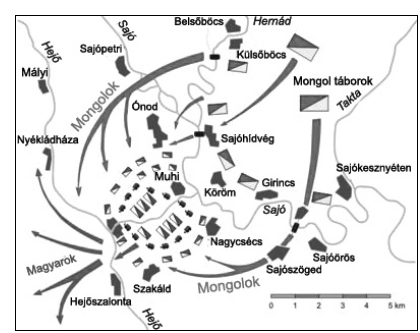 die Schlacht von Muhi„Wir begannen das öde und verlassene Gebiet zu bereisen, das bei unserer Abreise zerstört worden war. Die Kirchtürme waren unsere Wegweiser von einem Ort zum anderen, und sie wiesen einen fürchterlichen Weg. Wir kamen am achten Tag in der Stadt Karlsburg/Gyulafehérvár an, wo wir nichts vorfanden, nur die Knochen und Schädel der Getöteten, zerstörte Basiliken und Paläste und ihre untergrabenen Mauern. [...] Und beim zehnten Meilenstein [...] befand sich ein wunderbarer hoher Berg, auf dessem Gipfel ein Felsen oder gewaltiger Stein befestigt worden war: eine Vielzahl von Männern und Frauen waren dorthin geflohen und empfingen uns nun unter Tränen.“ (Rogerius: Klagelied)„Elkezdtük bejárni a puszta és elhagyatott földet, amelyet elmenetelünkkor pusztítottak el. Az egyházak tornyai voltak útmutató jeleink egyik helységből a másikba, és ezek is borzalmas utat jelöltek. A nyolcadik napon Gyulafehérvár városába értünk, ahol semmit sem találtunk, csak megöltek csontjait és koponyáit, a bazilikák és paloták szétrombolt és aláásott falait. […] És a tízedik mérföldkőnél […] az erdőtől négy mérföldnyire volt egy csodálatos magas hegy, amelynek a csúcsán megerősítettek egy sziklát, vagyis félelmetes követ: embereknek és asszonyoknak nagy sokasága menekült ide, és most szívesen és könnyek között fogadtak.” (Rogerius: Siralmas ének)„Da den Gläubigen für ihre herausragenden Dienste Lohn gebührt, ist es recht und billig, dass die königliche Freigiebigkeit sie mit Schenkungen unterstützt. Noch weit mehr ist der Herrscher verpflichtet, zurückzugeben, was vielleicht weniger gerecht von irgendjemandem weggenommen wurde. Demzufolge möchten Wir mit diesen Zeilen jedem jetzt und zukünftig Lebenden zur Kenntnis bringen, dass [...] der Gespan Simon [...] zur Zeit der Tatarengefahr sowohl auf dem Schlachtfeld als auch bei der Verteidigung der Burg Gran uns anerkennenswerten und lobenswerten Dienst geleistet hat. Deshalb haben Wir im Gedenken seiner zahlreichen Verteidigungstaten, wenn auch nicht als vollständigen Ausgleich, weil seine herausragenden strahlenden Taten wesentlich mehr Lohn verdienen würden, als diese Zeilen aussagen, Csenke zusammen mit der Insel, den Wiesen und anderem Zubehör, so wie es der Gespan Simon einst von Unserem ruhmreichen Vater als Schenkung für seine Dienste erhalten hatte, zurückgegeben und wiederhergestellt, Wir geben und schenken es ihm und seinen Erben sowie den Nachkommen seiner Erben zum ewigen Besitz.“ (Urkunde von Béla IV., 1243)„Mivel a híveket kimagasló szolgálataikért jutalom illeti, méltányos, hogy a királyi bőkezűség adományokkal támogassa őket. Még sokkal inkább tartozik az uralkodó visszaadni azt, amit talán kevésbé méltányosan elvettek valakitől. Ennélfogva minden most élőnek és jövendőbelinek tudomására kívánjuk hozni e sorokkal, hogy […] Simon ispán […] a tatár veszedelem idején is mind a csatamezőn, mind Esztergom vár védelmével elismerésre méltó, dicső szolgálatokat tett nekünk. Ezért számos hű helytállásáról megemlékezve, de nem teljes viszonzás, mivel kimagasló, fényes tettei jóval több jutalmat érdemelnének, mint e sorok kijelentik, Csenke földet szigettel, réttel és más tartozékaival együtt, amelyet Simon ispán ugyanazon dicséretes emlékű atyánk adományából szolgálataival kiérdemelve valaha megkapott […] visszaadtuk, visszaállítottuk, neki és örököseinek, valamint örökösei utódainak adjuk, adományozzuk és juttatjuk örök jogon való birtoklásra.” (IV. Béla oklevele, 1243)_____________________________________________________________________________________________________________________
_____________________________________________________________________________________________________________________
_____________________________________________________________________________________________________________________
_____________________________________________________________________________________________________________________
_____________________________________________________________________________________________________________________
_____________________________________________________________________________________________________________________
_____________________________________________________________________________________________________________________
_____________________________________________________________________________________________________________________
_____________________________________________________________________________________________________________________
_____________________________________________________________________________________________________________________
_____________________________________________________________________________________________________________________
_____________________________________________________________________________________________________________________
_____________________________________________________________________________________________________________________
_____________________________________________________________________________________________________________________
_____________________________________________________________________________________________________________________
_____________________________________________________________________________________________________________________
_____________________________________________________________________________________________________________________
_____________________________________________________________________________________________________________________
_____________________________________________________________________________________________________________________
_____________________________________________________________________________________________________________________
_____________________________________________________________________________________________________________________
_____________________________________________________________________________________________________________________
_____________________________________________________________________________________________________________________
_____________________________________________________________________________________________________________________
_____________________________________________________________________________________________________________________
_____________________________________________________________________________________________________________________
_____________________________________________________________________________________________________________________
_____________________________________________________________________________________________________________________
_____________________________________________________________________________________________________________________
_____________________________________________________________________________________________________________________
_____________________________________________________________________________________________________________________
_____________________________________________________________________________________________________________________
_____________________________________________________________________________________________________________________
_____________________________________________________________________________________________________________________
_____________________________________________________________________________________________________________________
_____________________________________________________________________________________________________________________
_____________________________________________________________________________________________________________________
_____________________________________________________________________________________________________________________
_____________________________________________________________________________________________________________________
_____________________________________________________________________________________________________________________
_____________________________________________________________________________________________________________________
27. Die Aufgabe bezieht sich auf die Regierung des Fürsten Géza. (kurz)Bitte zeigen Sie mit Hilfe der Quelle und Ihrer Kenntnisse, wie Fürst Géza die Voraussetzungen für die Staatsgründung schuf!„Fürst Géza, der das Stämmebündnis anführte, zog die notwendige Konsequenz daraus. [...] [Kaiser] Otto empfing in Quedlinburg den ehrbezeugenden Besuch des böhmischen, des polnischen und des dänischen Fürsten, und auch eine 12köpfige ungarische Gesandtschaft erschien vor ihm. Géza [...] reiste nicht persönlich nach Quedlinburg, dachte also nicht an Unterwerfung.“ (Géza Herczegh, Rechtswissenschaftler)„A törzsszövetséget vezető Géza fejedelem levonta a szükséges következtetést. […] Ottó [császár] Quedlinburgban fogadta a cseh, a lengyel és a dán fejedelmek tisztelgő látogatását, és megjelent előtte egy 12 főből álló magyar küldöttség is. Géza […] nem személyesen ment Quedlinburgba, tehát nem gondolt meghódolásra.” (Herczegh Géza, jogtudós)________________________________________________________________________________________________________________________________________________________________________________________________________________________________________________________________________________________________________________________________________________________________________________________________________________________________________________________________________________________________________________________________________________________________________________________________________________________________________________________________________________________________________________________________________________________________________________________________________________________________________________________________________________________________________________________________________________________________________________________________________________________________________________________________________________________________________________________________________________________________________________________________________________________________________________________________________________________________________________________________________________________________________________________________________________________________________________________________________________________________________________________________________________________________________________________________________________________________________________________________________________________________________________________________________________________________________________________________________________________________________________________________________________________________________________________________________________28. Die Aufgabe bezieht sich auf den Tatarensturm. (lang)Bitte zeigen Sie mit Hilfe der Quellen und Ihrer Kenntnisse die Gründe, die zur Katastrophe des Tatarensturms führten, und die militärischen Ereignisse des Tatarensturms! Gehen Sie aber nicht auf den Wiederaufbau des Landes ein! Verwenden Sie den Geschichtsatlas für Mittelschulen!„[Béla] gab ihnen nicht nur keine Güter, sondern nahm auch bereits verschenkte Güter zurück in seine eigene Zuständigkeit und seinen Besitz, ohne dass der Betroffene zu irgendeinem Verlust seiner bürgerlichen Rechte verurteilt worden wäre.“ (Rogerius: Klagelied, 1243-49)„[Béla] pedig nemcsak nem adott birtokokat nekik semmit, hanem a már odaadományozott birtokokat is visszavette a saját jogkörébe és tulajdonába anélkül, hogy az illető polgári jogainak valamilyen fokú elvesztésére ítéltetett volna.” (Rogerius: Siralmas ének, 1243–49 között)„Und da sie diese, die jetzt kamen [die unterhalb von Pest wütenden Tataren] noch für Kumanen und nicht für Tataren hielten, stand das ganze Volk gegen ihn auf [gegen den kumanischen Anführer Kötöny] [...] Und die Ungarn und Deutschen bewaffneten sich plötzlich und drangen in den Palast ein, in dem er sich aufhielt, und wollten mit Gewalt zu ihm vordringen. Kötöny und die Seinen aber ergriffen Pfeil und Bogen und ließen nicht zu, dass diese zu ihnen vordrängen. Aber als die Unmenge an Volk sich dort zusammenrottete, nahmen sie sie gefangen und schnitten ihnen auf der Stelle die Köpfe ab und warfen diese aus dem Palast zwischen das Volk.“ (Rogerius: Klagelied, 1243–49)„És mivel még kunoknak, és nem tatároknak hitték azokat [a Pest alatt pusztító tatárokat], akik most jöttek: az egész nép kiáltozott ellene [Kötöny kun vezér ellen] […] És a magyarok és németek hirtelen felfegyverkezve betörtek a palotába, ahol tartózkodott, és erőszakkal hozzá akartak menni. Kötöny pedig az övéivel együtt íjat és nyilat ragadva nem engedte, hogy ezek hozzájuk jöjjenek. De amikor a nép nagy sokasága odacsődült, elfogták őket, és azon nyomban levágták a fejüket, és a palotából a nép közé dobták.” (Rogerius: Siralmas ének, 1243–49 között)_____________________________________________________________________________________________________________________
_____________________________________________________________________________________________________________________
_____________________________________________________________________________________________________________________
_____________________________________________________________________________________________________________________
_____________________________________________________________________________________________________________________
_____________________________________________________________________________________________________________________
_____________________________________________________________________________________________________________________
_____________________________________________________________________________________________________________________
_____________________________________________________________________________________________________________________
_____________________________________________________________________________________________________________________
_____________________________________________________________________________________________________________________
_____________________________________________________________________________________________________________________
_____________________________________________________________________________________________________________________
_____________________________________________________________________________________________________________________
_____________________________________________________________________________________________________________________
_____________________________________________________________________________________________________________________
_____________________________________________________________________________________________________________________
_____________________________________________________________________________________________________________________
_____________________________________________________________________________________________________________________
_____________________________________________________________________________________________________________________
_____________________________________________________________________________________________________________________
_____________________________________________________________________________________________________________________
_____________________________________________________________________________________________________________________
_____________________________________________________________________________________________________________________
_____________________________________________________________________________________________________________________
_____________________________________________________________________________________________________________________
_____________________________________________________________________________________________________________________
_____________________________________________________________________________________________________________________
_____________________________________________________________________________________________________________________
_____________________________________________________________________________________________________________________
_____________________________________________________________________________________________________________________
_____________________________________________________________________________________________________________________
_____________________________________________________________________________________________________________________
_____________________________________________________________________________________________________________________
_____________________________________________________________________________________________________________________
_____________________________________________________________________________________________________________________
_____________________________________________________________________________________________________________________
_____________________________________________________________________________________________________________________
_____________________________________________________________________________________________________________________
_____________________________________________________________________________________________________________________
_____________________________________________________________________________________________________________________
_____________________________________________________________________________________________________________________29. Die Aufgabe bezieht sich auf Karl Robert. (kurz)Bitte zeigen Sie mit Hilfe der Quelle und Ihrer Kenntnisse die Bergbaureform Karl Roberts und deren wichtigsten Ergebnisse!„Es ist wohl möglich, dass der alte und auch jetzt noch streng eingehaltene Brauch unseres Landes es wünscht, dass die Felder beziehungsweise Güter sowohl der Kirche als auch jegliches Adligen unseres Landes, auf denen Gold- oder Silbergruben gefunden werden, diese mittels gerechtem Tausch der königlichen Hand übereignet werden müssen, aber dennoch, da sich die königliche Majestät sowohl den eigenen Nutzen als auch den seiner Untertanen sorgfältiger vor Augen halten und in der Seele erwägen muss, [...] ordnen wir gnädiglich auf ewig an, dass, sollte auf den Feldern und Gütern eines jeglichen hohen Geistlichen, Mönchs oder weltlichen Priesters oder Adligen eine Gold- beziehungsweise Silbermine gefunden werden, [...] dann sollen diese den unveränderten Besitz dieser Felder auf ewig genießen.“ (Urkunde Karl Roberts, 1327)„Jóllehet országunk régi és most is szilárdan megtartott szokása kívánja meg, hogy mind az egyháznak, mind országunk bármely nemese földjeinek illetve birtokainak, amelyek területén arany- vagy ezüstbányát találnak, méltányos csere révén a király kezéhez kell jutniuk, mégis, mivel a királyi felségnek gondosabban kell szem előtt tartania a saját és alattvalóinak hasznát, megfontolva lélekben, […], kegyesen elrendeljük örökre szólóan, hogy ha a főpapok, szerzetesek és világi papok vagy a nemesek bármelyikének földjein és birtokán arany-, illetve ezüstbányát fognak találni, […], akkor ugyanők örökre élvezzék örvendezve azon földjeik változatlan birtoklását.” (Károly Róbert oklevele, 1327)________________________________________________________________________________________________________________________________________________________________________________________________________________________________________________________________________________________________________________________________________________________________________________________________________________________________________________________________________________________________________________________________________________________________________________________________________________________________________________________________________________________________________________________________________________________________________________________________________________________________________________________________________________________________________________________________________________________________________________________________________________________________________________________________________________________________________________________________________________________________________________________________________________________________________________________________________________________________________________________________________________________________________________________________________________________________________________________________________________________________________________________________________________________________________________________________________________________________________________________________________________________________________________________________________________________________________________________________________________________________________________________________________________________________________________________________________________30. Die Aufgabe bezieht sich auf die Herrschaft von Matthias Hunyadi. (lang)Bitte zeigen Sie mit Hilfe der Quellen und Ihrer Kenntnisse die außenpolitischen Zielsetzungen und Erfolge von Matthias Hunyadi sowie die Faktoren, die diese ermöglichten! Verwenden Sie den Geschichtsatlas für Mittelschulen!„Als mitten in seiner Schar, von seinen gepanzerten Rittern umgeben, Georg [der böhmische König, Schwiegervater von Matthias] voranschritt und in der Nähe den König [Matthias] erblickte, sprach er: – So behandelst du mich, mein Sohn? Du greifst deinen Vater feindlich an? Unter dem Vorwand des wahren Glaubens willst du mir mein Königreich rauben? Dich treibt nicht der Glaube an, sondern dein Ehrgeiz, nicht die göttliche Liebe, sondern Herrschsucht treibt dich in die Raserei. [...]Darauf Matthias:– Komm zur Vernunft, komm zur Vernunft, mein Vater! Du kannst dir sicher sein, dass du mit dem heiligen Glauben richtig lagst. Nicht Ehrgeiz hat den Krieg apósa gegen dich entfacht. Der Krieg ist heilig und legal, weil du der Feind des Christentums bist.“ (Bonfini: König Matthias)„Midőn serege közepén vértes lovasságtól övezve György [cseh király, Mátyás apósa] elléptetett s a közelben megpillantotta [Mátyás] királyt, így szólt:– Hát így bánsz velem, fiam? Ellenségesen támadsz atyádra? Az igaz hit ürügyén el akarod rabolni tőlem királyságomat? Nem a hit, hanem a nagyratörés, nem isteni szeretet, hanem uralomvágy hajszol ily őrjöngésbe. […]– Térj észre, térj észre, apám! Azon légy, hogy helyesen vélekedjél a szentséges hitről. Nem nagyravágyás szülte ezt a háborút ellened; szent ez és törvényes, mert te a kereszténység ellensége vagy.” (Bonfini: Mátyás király)„Der Kaiser wollte das Königreich nämlich selbst [...]. Friedrich war sehr ungehalten, dass er bei der ungarischen Königswahl wegen eines Jünglings abgewiesen worden war. [...] Als danach der Friede einzog, bat Matthias ihn durch Gesandte und geheime Boten, er solle die gewaltsame Verpflichtung abschaffen, wonach dem Kaiser das Erbe des Königreichs sichergestellt wird, da die Stimmen der pannonischen hohen Herren gebunden sind. Man solle mit Pannonien nicht so verletzend und großspurig umgehen. [...] Danach ertrug er auch noch den Punkt des Vertrages schwer, dass, sollte ihm eventuell keine legitimen Söhne geboren werden, obgleich er einen klugen und schönen außerehelichen Sohn hatte, der Kaiser dennoch das Königreich erben solle.“ (Bonfini: König Matthias)„A császár ugyanis magának akarta a királyságot […]. Nagy bosszúságot okozott Frigyesnek, hogy a magyar királyválasztó gyűlésen egy ifjú miatt elutasították. […] Mikor ezután meglett a békesség, követek és titkos küldöttek útján kérte Mátyás, oldja fel az erőszakos kötelezettséget, mely a pannon főurak szavának lekötésével a császárnak biztosítja a királyság öröklését. Ne bánjék ily sértőn és fennhéjázón Pannóniával. […] Azután meg nagyon nehezen viselte el a szerződésnek azt a pontját, hogy ha esetleg törvényes fiai nem lennének, bár házasságon kívül okos és szép fia született, mégis a császár örökölje a királyságot.” (Bonfini: Mátyás király)„Ein türkischer Gesandter wurde von den Höflingen wie gewöhnlich von der Stadt in den [Plintenburger] Palast geleitet, damit er dort seine Botschaft überbringen könne. An der Pforte, von der man direkt in das Atrium blicken kann, blieb er stehen und sah auf die große Schar edler Leute, die sich teils im unteren Hof, teils im oberen, dem des Königs, ergingen. Der Gast war benommen von der Pracht dieser Herrschaften in ihren mit Seide, Silber und Gold durchwirkten Kleidern, ihren (nach unserem Brauch) versilberten Gürteln, ihren Schwertern und Goldketten. Er war so erstaunt, dass er seinen Auftrag ganz vergaß. Als er über die Treppe zum König gelangte, erschrak er [...], so dass er nach langem Schweigen nur herausbrachte: Der Kaiser lässt grüßen, der Kaiser lässt grüßen.“ (Miklós Oláh: Hungaria)„Miközben egy török követet a királyi udvaroncok a szokásnak megfelelően a városból a [visegrádi] palotába vezettek, hogy követi megbízatását előadja, és az a kapuban, honnan egyenesen erre a függőudvarra lehet látni, kissé megállt s körülnézve megpillantotta ezt a pompázatos, ragyogó helyet és az udvari méltóságoknak részben a lenti, részben a király tartózkodási helyéül szolgáló fenti udvaron elhelyezkedő mérhetetlen tömegét, amint selyemmel, ezüsttel, arannyal áttört ruhákban tündököltek és nem kis részben (a mi szokásunk szerint) ezüstözött övekkel és kardokkal meg aranyláncokkal voltak ékesítve, hirtelen akkora csodálat és bámulat döbbentette meg, hogy elfelejtette egész követi megbízatását, s […] hosszú hallgatás után csak ennyit tudott kinyögni: a császár üdvözöl, a császár üdvözöl.” (Oláh Miklós: Hungária)_____________________________________________________________________________________________________________________
_____________________________________________________________________________________________________________________
_____________________________________________________________________________________________________________________
_____________________________________________________________________________________________________________________
_____________________________________________________________________________________________________________________
_____________________________________________________________________________________________________________________
_____________________________________________________________________________________________________________________
_____________________________________________________________________________________________________________________
_____________________________________________________________________________________________________________________
_____________________________________________________________________________________________________________________
_____________________________________________________________________________________________________________________
_____________________________________________________________________________________________________________________
_____________________________________________________________________________________________________________________
_____________________________________________________________________________________________________________________
_____________________________________________________________________________________________________________________
_____________________________________________________________________________________________________________________
_____________________________________________________________________________________________________________________
_____________________________________________________________________________________________________________________
_____________________________________________________________________________________________________________________
_____________________________________________________________________________________________________________________
_____________________________________________________________________________________________________________________
_____________________________________________________________________________________________________________________
_____________________________________________________________________________________________________________________
_____________________________________________________________________________________________________________________
_____________________________________________________________________________________________________________________
_____________________________________________________________________________________________________________________
_____________________________________________________________________________________________________________________
_____________________________________________________________________________________________________________________
_____________________________________________________________________________________________________________________
_____________________________________________________________________________________________________________________
_____________________________________________________________________________________________________________________
_____________________________________________________________________________________________________________________
_____________________________________________________________________________________________________________________
_____________________________________________________________________________________________________________________
_____________________________________________________________________________________________________________________
_____________________________________________________________________________________________________________________
_____________________________________________________________________________________________________________________
_____________________________________________________________________________________________________________________
_____________________________________________________________________________________________________________________
_____________________________________________________________________________________________________________________
_____________________________________________________________________________________________________________________
_____________________________________________________________________________________________________________________31. Die Aufgabe auf bezieht sich die ungarische Staatsgründung. (lang)Zeigen Sie mit Hilfe der Quellen und Ihrer Kenntnisse das Wirken Stefan I. (des Heiligen) bei der Verbreitung des Christentums und beim Aufbau der Kirche! Beschreiben Sie die politische Bedeutung der Festigung des Christentums! Verwenden Sie den Geschichtsatlas für Mittelschulen!„Wer während des Gottesdienstes murmelt, die anderen stört, unnütze Geschichten erzählt und nicht auf die Heilige Schrift und die Seelennahrung hört, soll – wenn er von höherem Alter ist – gerügt und mit Schimpf und Schande aus der Kirche verwiesen werden. Wenn sich jüngere Leute beziehungsweise Leute niederen Standes dergleichen zuschulden kommen lassen, sollen sie wegen ihrer Frechheit in der Vorhalle der Kirche vor allen Augen festgebunden, ausgepeitscht und geschoren werden.“ (Gesetz, um 1001)„Azok, akik az istentisztelet hallgatására a templomba menvén, ott a misék szertartása alatt egymás közt mormognak, és másokat zavarnak, haszontalan történeteket mesélgetve és nem figyelve a szent olvasmányokra és a lelki táplálékokra, ha idősebbek, dorgálják meg őket, és gyalázattal űzzék ki a templomból, ha pedig fiatalabbak és közrendűek, e nagy vakmerőségükért a templom előcsarnokában mindenki szeme láttára kötözzék meg, s ostorozással és hajuk lenyírásával fenyítsék meg őket.” (Törvény, 1001 körül)„Ich, Stefan, [...] verfüge hiermit Folgendes, nachdem ich das Wesprimer [sprich: Veszprémvölgyer] Kloster der heiligen Muttergottes gegründet, errichtet und ausgestattet habe und in ihre eine Schar von Nonnen versammelt habe. Ich schenke diesem Kloster neun Dörfer zusammen mit dem Grundbesitz. [...] [Ich gebe] [...] eine Fähre mit sieben Fährleuten, in ähnlicher Weise auch den Marktzoll sowie sechzig Diener mit Pferden und zwölf Donaufischer [...].“ (Urkunde, um 1018)„Én István, […] miután létesítettem, felállítottam és berendeztem a szentséges Istenanya veszprémi [értsd: veszprémvölgyi] […] monostorát, s összegyűjtöttem benne apácák seregét, […] így rendelkezem. Ajándékozok ennek a monostornak kilenc falut földestől együtt. […] [Adok] […] révet, hét révésszel, hasonlóan a vásárvámot is, valamint lovas szolgát hatvanat, halászt a Dunán tizenkettőt […].” (Oklevél, 1018 körül)Da den Rang der Königswürde nur Gläubige und den katholischen Glauben Befolgende erringen können, setzen Wir in Unseren Befehlen den heiligen Glauben an die erste Stelle. Wenn du die Königskrone ehren willst, ordne ich an, rate ich beziehungsweise schlage ich vor und flüstere dir ein, mein lieber Sohn, den katholischen und apostolischen Glauben mit derartigem Eifer und Wachsamkeit zu bewahren, dass du jedem deiner dir von Gott gegebenen Untertanen ein Vorbild sein mögest.“ (Ermahnungen an den Kronprinzen Emmerich, vor 1031)„Minthogy a királyi méltóság rangját csakis a hívők és a katolikus hitet vallók nyerhetik el, ezért parancsainkban a szent hitet tesszük első helyre. Ha a királyi koronát meg akarod becsülni, legelőször azt hagyom meg, tanácsolom, illetve javaslom és sugallom, kedves fiam, hogy a katolikus és apostoli hitet akkora buzgalommal és éberséggel őrizd, hogy minden Istentől rendelt alattvalódnak példát mutass.” (Szent István: Intelmek Imre herceghez, 1031 előtt)_____________________________________________________________________________________________________________________
_____________________________________________________________________________________________________________________
_____________________________________________________________________________________________________________________
_____________________________________________________________________________________________________________________
_____________________________________________________________________________________________________________________
_____________________________________________________________________________________________________________________
_____________________________________________________________________________________________________________________
_____________________________________________________________________________________________________________________
_____________________________________________________________________________________________________________________
_____________________________________________________________________________________________________________________
_____________________________________________________________________________________________________________________
_____________________________________________________________________________________________________________________
_____________________________________________________________________________________________________________________
_____________________________________________________________________________________________________________________
_____________________________________________________________________________________________________________________
_____________________________________________________________________________________________________________________
_____________________________________________________________________________________________________________________
_____________________________________________________________________________________________________________________
_____________________________________________________________________________________________________________________
_____________________________________________________________________________________________________________________
_____________________________________________________________________________________________________________________
_____________________________________________________________________________________________________________________
_____________________________________________________________________________________________________________________
_____________________________________________________________________________________________________________________
_____________________________________________________________________________________________________________________
_____________________________________________________________________________________________________________________
_____________________________________________________________________________________________________________________
_____________________________________________________________________________________________________________________
_____________________________________________________________________________________________________________________
_____________________________________________________________________________________________________________________
_____________________________________________________________________________________________________________________
_____________________________________________________________________________________________________________________
_____________________________________________________________________________________________________________________
_____________________________________________________________________________________________________________________
_____________________________________________________________________________________________________________________
_____________________________________________________________________________________________________________________
_____________________________________________________________________________________________________________________
_____________________________________________________________________________________________________________________
_____________________________________________________________________________________________________________________
_____________________________________________________________________________________________________________________
_____________________________________________________________________________________________________________________
_____________________________________________________________________________________________________________________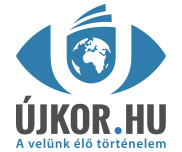 www.ujkor.huAngaben zur Veränderung des Burgsystems zur Zeit von Béla IV.Angaben zur Veränderung des Burgsystems zur Zeit von Béla IV.Angaben zur Veränderung des Burgsystems zur Zeit von Béla IV.Angaben zur Veränderung des Burgsystems zur Zeit von Béla IV.Vor dem Tatarensturm(Erste Hälfte der Herrschaft von Béla IV.)Vor dem Tatarensturm(Erste Hälfte der Herrschaft von Béla IV.)Nach dem Tatarensturm(Zweite Hälfte der Herrschaft von Béla IV.)Nach dem Tatarensturm(Zweite Hälfte der Herrschaft von Béla IV.)Art der BurgenErdverschanzungArt der BurgenSteinburgZahl der Burgenca. 50(Sitze der Gespanschaften)Zahl der Burgenca. 200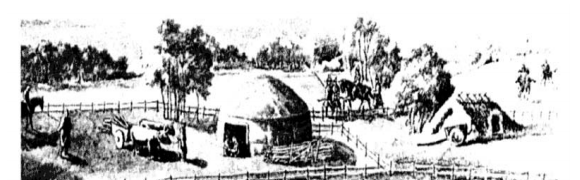 Rekonstruierte Zeichnung über eine ungarische Siedlung im 10. Jahrhundert: Jurte (Filzzelt) und GrubenhausDie ungarische Gesellschaft im 10. JahrhundertHerren (Fürst, Gyula, Horka, Stammesfürsten)Gefolgschaft des FürstenGemeinfreieSklaven, Knechte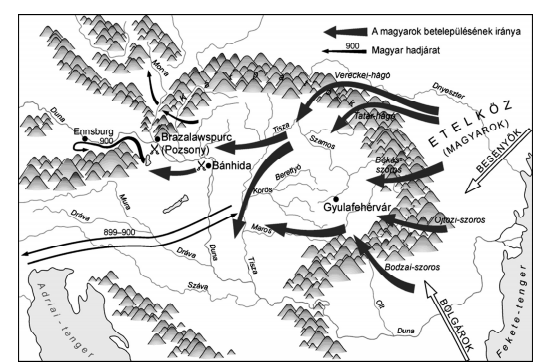 Die Landnahme895-900Die Ungarn nehmen unter der Führung von Árpád die östliche Hälfte des Karpatenbeckens in Besitz.900Die Ungarn erobern Transdanubien und greifen Bayern an.Der bayerische Markgraf hält sie bei Ennsburg auf.907Der ostfränkische König versucht Transdanubien zurückzuerobern.Er erleidet bei Brazalawspurc eine vernichtende Niederlage. Fürst Árpád stirbt.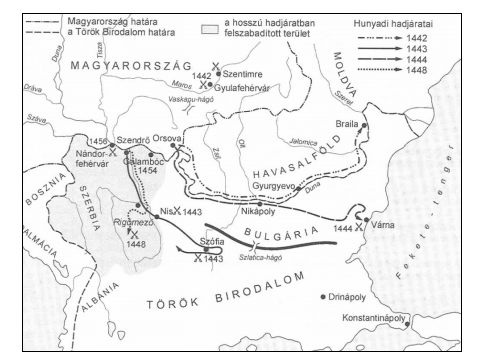 Die Feldzüge János Hunyadis gegen die Türken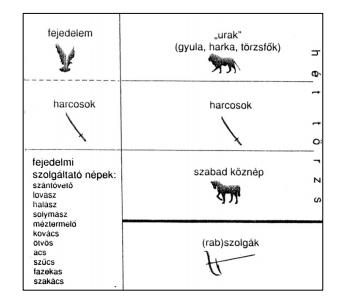 Die ungarische Gesellschaft im 10. JahrhundertKönigliche Einkünfte zur Zeit der Anjousder Staatsaufbau zur Zeit von Stephan I.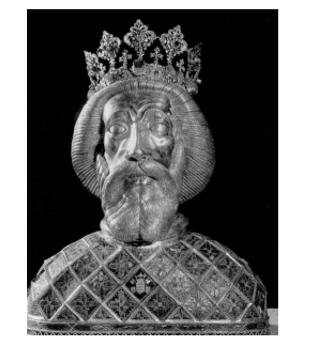 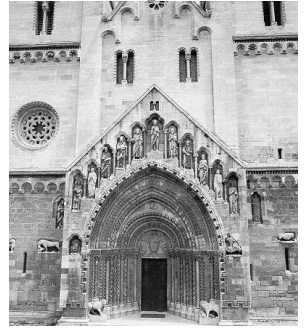 königliche Einkünftejährliche SummeSteuern der Fronbauern300.000 ForintSteuern der Städte47.000 ForintZölle50.000 ForintBergbauregalien166.000 ForintEinkünfte der königlichenGüter50.000 Forintinsgesamt613.000 Forint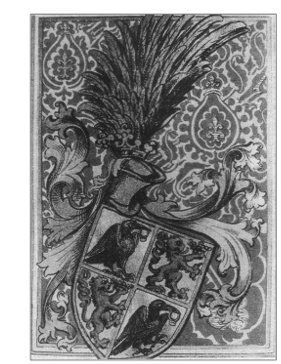 Wappen von János Hunyadi, 1453. Der die Krone tragende Löwe verweist auf den dem Wohl der Krone dienenden Reichsverweser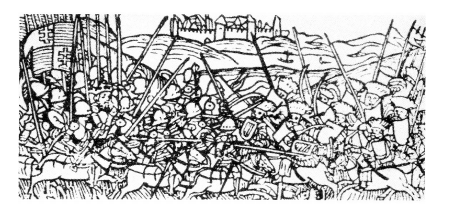 Schlacht zwischen türkischen und ungarischen Reitern. Den disziplinierten Ansturm der ungarischen schweren Reiterei konnten die leichtberittenen Spahis nicht abwehren. In den Schlachten der Türken brachten im allgemeinen die Infanterietruppen der Janitscharen den Sieg.Die Besitztümer von János Hunyadi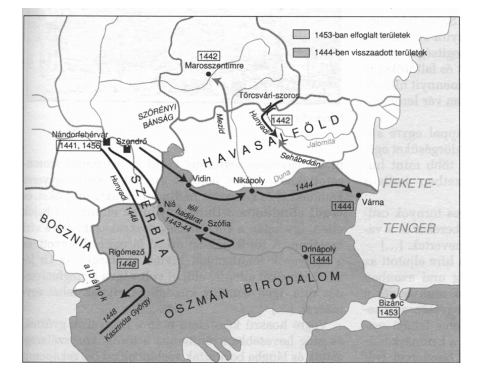 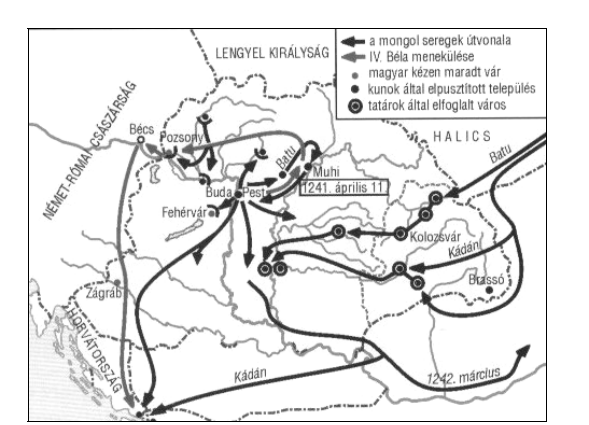 Bau von Burgen 1242–1270Bau von Burgen 1242–1270Bau von Burgen 1242–1270ZeitBauherrBauherrZeitKönigFeudalherr (Baron)1242-1250591251-1260141261-1270621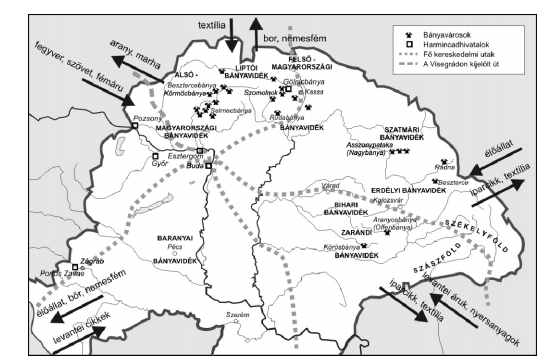 bányavárosokBergbaustädteélőállatlebendes ViehharmincadhivatalokZollämteriparcikkGewerbeproduktefő kereskedelmi utakHaupthandelswegelevantei áruklevantinische Warena Visegrádon kijelölt útdie in Visegrád bestimmte StraßenyersanyagokRohstoffefegyverWaffenbőrLederszövetTuchbányavidékBergbaugebietfémáruMetallwarenFelső-MagyarországOberungarnaranyGoldAlsó-MagyarországUnterungarnmarhaRinderSzatmárSathmartextíliaTextilienErdélySiebenbürgenborWeinSzékelyföldSzeklerlandnemesfémEdelmetallSzászföldSachsenbodenBaranyaBranau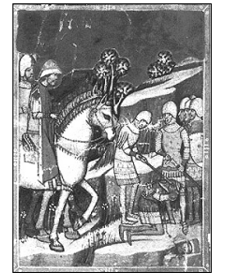 Tötung von Koppány (Bilderchronik)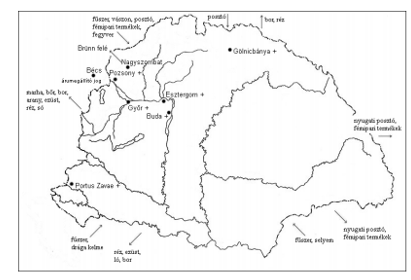 der Außenhandel Ungarns zur Zeit der Herrschaft von Károly Róbertder Außenhandel Ungarns zur Zeit der Herrschaft von Károly Róbertder Außenhandel Ungarns zur Zeit der Herrschaft von Károly Róbertder Außenhandel Ungarns zur Zeit der Herrschaft von Károly Róbertder Außenhandel Ungarns zur Zeit der Herrschaft von Károly RóbertfűszerGewürzeGewürzevászonLeinenLeinen(nyugati) posztó(westliches) Tuch(westliches) Tuchfémipari termékfémipari termékMetallerzeugnisseborborWeinrézrézKupfermarhamarhaRinderbőrbőrLederaranyaranyGoldezüstezüstSilbersósóSalzdrága kelmedrága kelmeteure StoffelólóPferdeBécsBécsWienPozsonyPozsonyPressburgNagyszombatNagyszombatTyrnauBrünn feléBrünn felénach Brünn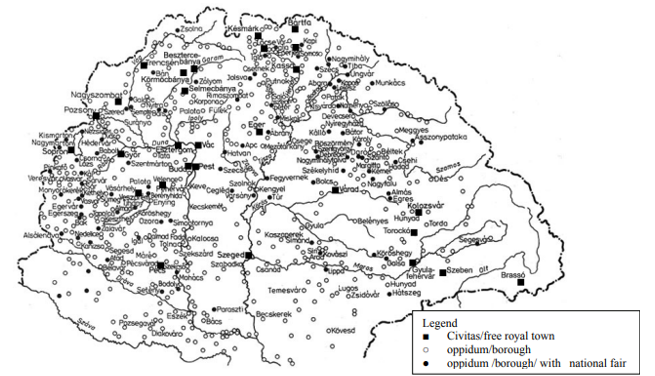 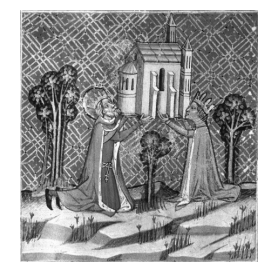 Stefan und Gisela, abgebildet in der Bilderchronik (14. Jahrhundert)mongolokMongolenmagyarokUngarnmongol táborokLager der Mongolen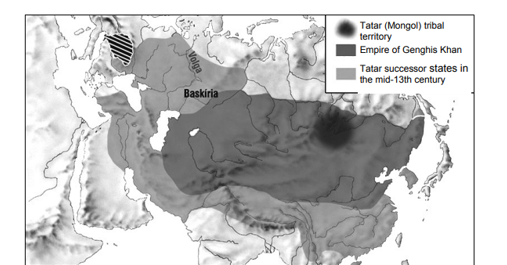 Mongolische („tatarische“) Ausbreitungtatár (mongol) törzsi terület„tatarisches“ (mongolisches) StammesgebietDzsingisz kán birodalmaReich des Dschingis Khantatár utódállamok a 13. század közepén„tatarische“ Nachfolgereiche Mitte des 13. JahrhundertsBaskíriaBaschkirien